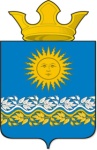 Администрация Сладковского сельского поселения Слободо – Туринского муниципального района Свердловской области 	ПОСТАНОВЛЕНИЕ	Об утверждении  Административного регламента предоставления муниципальной услуги «Выдача разрешений  на строительство, реконструкцию объектов капитального строительства, расположенных на территории Сладковского сельского поселения»В соответствии с Федеральным законом от 06.10.2003 № 131-ФЗ «Об общих принципах организации местного самоуправления в Российской Федерации», Федеральным законом от 27.07.2010 № 210-ФЗ «Об организации предоставления государственных и муниципальных услуг», Градостроительным Кодексом Российской Федерации от 29.12.2004 № 190-ФЗ, руководствуясь Постановлением администрации Сладковского сельского поселения от 05.08.2011 г. № 106 "Об утверждении Порядка разработки и утверждения административных регламентов исполнения муниципальных функций (предоставления муниципальных услуг) Администрацией Сладковского сельского поселения", Уставом Сладковского сельского поселения, администрация Сладковского сельского поселенияПОСТАНОВЛЯЕТ: 	1. Утвердить Административный регламент предоставления муниципальной услуги «Предоставление разрешения на строительство на территории Сладковского сельского поселения» (прилагается).2.  Признать утратившим силу Постановление администрации Сладковского сельского поселения от 28.11.2016 № 267 «Об утверждении  Административного регламента предоставления муниципальной услуги Предоставление разрешения на строительство на территории Сладковского сельского поселения»3.  Опубликовать настоящее Постановление в печатном средстве массовой информации Думы и Администрации Сладковского сельского поселения «Информационный вестник» и разместить на официальном сайте Сладковского сельского поселения в информационно-телекоммуникационной сети «Интернет».4. Контроль  исполнения настоящего Постановления оставляю за собой.  И.о. Главы Администрации Сладковского сельского поселения:                                           А.Н. НезаконнорожденныхУТВЕРЖДЕН Постановлением администрации 
Сладковского сельского поселения 
от 28.11.2018 г. № 225Административный регламент предоставления муниципальной услуги «Выдача разрешений  на строительство, реконструкцию объектов капитального строительства, расположенных на территории Сладковского сельского поселения»Раздел 1. Общие положения Предмет регулирования регламентаПредметом регулирования настоящего Административного регламента (далее - Регламент) является порядок и стандарт предоставления муниципальной услуги «Предоставление разрешения на строительство» (далее - муниципальная услуга). Регламент устанавливает сроки и последовательность административных процедур (действий) в ходе предоставления муниципальной услуги, порядок взаимодействия должностных лиц органа, предоставляющего муниципальную услугу, между собой и с заявителем.Круг заявителейЗаявителем является застройщик - физическое или юридическое лицо, обеспечившее на принадлежащем ему земельном участке строительство, реконструкцию объектов капитального строительства, а также выполнение инженерных изысканий, подготовку проектной документации для их строительства, реконструкции.Заявление на предоставление муниципальной услуги и необходимые документы передаются лично застройщиком - физическим лицом либо третьим лицом, уполномоченным на совершение этих действий нотариально удостоверенной доверенностью. Заявление от имени застройщика - юридического лица подается руководителем организации или лицом, имеющим доверенность, удостоверенную руководителем организации, с оттиском печати этой организации.Требования к порядку информирования о предоставлении муниципальной услуги  4. Информация по вопросам предоставления муниципальной услуги, в том числе о ходе предоставления муниципальной услуги, может быть получена заявителями:1) по телефонам в соответствии с графиком работы Администрации; 2) в порядке личного обращения в соответствии с графиком работы Администрации;3) в порядке письменного обращения в Администрацию в соответствии с законодательством Российской Федерации;4) с информационных стендов, расположенных в Администрации;5) в государственном бюджетном учреждении Свердловской области  «Многофункциональный центр предоставления государственных и муниципальных услуг» и его филиалах (далее - МФЦ). (Редакция от 13.02.2019 г. № 20).   5. Справочная информация о предоставлении муниципальной услуги размещается на официальном сайте Сладковского сельского поселения в информационно-телекоммуникационной сети Интернет, в региональной информационной системе «Реестр государственных и муниципальных услуг (функций) Свердловской области» и на Едином портале государственных и муниципальных услуг» (далее – Единый портал) по адресу http://www.gosuslugi.ru. (Редакция от 13.02.2019 г. № 20). Раздел 2. Стандарт предоставления муниципальной услугиНаименование муниципальной услуги6. Наименование муниципальной услуги «Предоставление разрешения на строительство».В рамках муниципальной услуги выделяются следующие подуслуги:- «Внесение изменений в разрешение на строительство».Наименование органа местного самоуправления, предоставляющегомуниципальную услугу             7. Предоставление муниципальной услуги осуществляет АдминистрацияСладковского сельского поселения (далее - Администрация муниципального образования).Органы и организации, участвующие в предоставлении муниципальной услуги8. В предоставлении муниципальной услуги участвуют или могут участвовать следующие органы или организации:Управление Федеральной службы государственной регистрации, кадастра и картографии по Свердловской области (далее – Управление Росреестра);организации, осуществляющие экспертизу проектной документации;Министерство природных ресурсов и экологии Свердловской области (при необходимости проведения государственной экологической экспертизы проектной документации объектов, размещаемых на землях особо охраняемых природных территорий местного значения);организации, являющиеся правообладателями объекта капитального строительства (при их наличии в случае реконструкции объекта).9. При предоставлении муниципальной услуги запрещено требовать от заявителя осуществления действий, в том числе согласований, необходимых для получения государственной услуги и связанных с обращением в иные государственные органы и организации.Описание результата предоставления муниципальной услуги10. Результатом предоставления муниципальной услуги является предоставление заявителю разрешения на строительство объекта капитального строительства.11. Результатом предоставления муниципальной услуги внесения изменений в разрешение на строительство является предоставление застройщику или его уполномоченному представителю измененного разрешения на строительство объекта капитального строительства.12. Результатом рассмотрения по существу заявления о выдаче разрешения на строительство объекта капитального строительства, или уведомления о переходе прав на земельный участок или об образовании земельных участков для внесения изменений в разрешение на строительство и пакета необходимых документов при наличии оснований также может быть выдача заявителю мотивированного письменного отказа в предоставлении муниципальной услуги.Срок предоставления муниципальной услуги13. Срок предоставления Услуги: не более 7 (семи) рабочих дней со дня получения соответствующего заявления Перечень нормативных правовых актов, регулирующих отношения, возникающие в связи с предоставлением муниципальной услуги14. Перечень нормативных правовых актов, регулирующих предоставление муниципальной услуги размещен на официальном сайте Сладковского сельского поселения в информационно-телекоммуникационной сети  Интернет, региональной  информационной системе «Реестр государственных и муниципальных услуг (функций) Свердловской области» и на Едином портале государственных и муниципальных услуг» (далее – Единый портал) по адресу http://www.gosuslugi.ru. (Редакция от 13.02.2019 г. № 20). Исчерпывающий перечень документов, необходимых в соответствии с нормативными правовыми актами для предоставления муниципальной услуги, подлежащих представлению заявителем15. Для предоставления муниципальной услуги заявителями представляется заявление на получение разрешения на строительство (приложение № 1). По заявлению застройщика разрешение на строительство может быть выдано на отдельные этапы строительства, реконструкции.Если с заявлением обращается представитель застройщика, документом, подтверждающим полномочия представителя, является доверенность, оформленная в порядке, предусмотренном Гражданским кодексом Российской Федерации.Для принятия решения о предоставлении разрешения на строительство заявитель должен представить самостоятельно следующие документы:правоустанавливающие документы на земельный участок, если такие документы отсутствуют в Едином государственном реестре прав на недвижимое имущество и сделок с ним (далее - ЕГРП);материалы, содержащиеся в проектной документации:пояснительная записка;схема планировочной организации земельного участка, выполненная в соответствии с градостроительным планом земельного участка, с обозначением места размещения объекта капитального строительства, подъездов и проходов к нему, границ зон действия публичных сервитутов, объектов археологического наследия;схема планировочной организации земельного участка, подтверждающая расположение линейного объекта в пределах красных линий, утвержденных в составе документации по планировке территории применительно к линейным объектам;схемы, отображающие архитектурные решения;сведения об инженерном оборудовании, сводный план сетей инженерно-технического обеспечения с обозначением мест подключения проектируемого объекта капитального строительства к сетям инженерно-технического обеспечения;проект организации строительства объекта капитального строительства;проект организации работ по сносу или демонтажу объектов капитального строительства, их частей;положительное заключение экспертизы проектной документации объекта капитального строительства, положительное заключение государственной экспертизы проектной документации в случаях, предусмотренных частью 3.4 статьи 49 Градостроительного кодекса Российской Федерации, положительное заключение государственной экологической экспертизы проектной документации в случаях, предусмотренных частью 6 статьи 49 Градостроительного кодекса Российской Федерации;согласие всех правообладателей объекта капитального строительства в случае реконструкции такого объекта;копия свидетельства об аккредитации юридического лица, выдавшего положительное заключение негосударственной экспертизы проектной документации, в случае, если представлено заключение негосударственной экспертизы проектной документации.Внесение изменений в разрешение на строительство производится при переходе прав на земельный участок или в случае образования земельных участков (части 21.5 - 21.7 статьи 51 Градостроительного кодекса Российской Федерации).Для внесения изменений в разрешение на строительство застройщик или его уполномоченный представитель представляют письменное уведомление приложение № 3 административного регламента переходе прав на земельный участок или об образовании земельных участков с указанием реквизитов следующих документов, необходимых для принятия решения о внесении изменений в разрешение на строительство:правоустанавливающие документы на земельный участок;решение об образовании земельных участков, если в соответствии с земельным законодательством решение об образовании земельного участка принимает исполнительный орган государственной власти или орган местного самоуправления;градостроительный план земельного участка, на котором планируется осуществить строительство, реконструкцию объекта капитального строительства, в случае образования земельного участка путем раздела, перераспределения земельных участков или выдела из земельных участков.К уведомлению прилагаются следующие документы:оригиналы ранее выданного разрешения на строительство (приложение разрешения на строительство);копия правоустанавливающих документов на земельный участок (если сведения о них отсутствуют в ЕГРП).Исчерпывающий перечень документов, необходимых для предоставления муниципальной услуги, которые находятся в распоряжении государственных органов и иных органов, участвующих в предоставлении муниципальных услуг, и которые заявитель вправе представить16. Документы, необходимые для предоставления муниципальной услуги, которые находятся в распоряжении государственных органов, участвующих в предоставлении муниципальной услуги, которые заявитель вправе представить:правоустанавливающие документы на земельный участок, если такие документы содержатся в ЕГРП.17. Заявитель может представить необходимые документы в полном объеме по собственной инициативе. Если документы, указанные в настоящем пункте, не представлены заявителем самостоятельно, такие документы запрашиваются в соответствующих органах должностным лицом Администрации Сладковского сельского поселения.Непредставление заявителем указанных документов не является основанием для отказа в предоставлении муниципальной услуги (кроме случая, когда сведения о правоустанавливающих документах на земельный участок отсутствуют в ЕГРП).18.  Администрация муниципального образования не вправе требовать от заявителя:представления документов и информации или осуществления действий, представление или осуществление которых не предусмотрено нормативными правовыми актами, регулирующими отношения, возникающие в связи с представлением муниципальной услуги;представления документов, указанных в настоящем пункте Регламента, находящихся в распоряжении государственных органов, участвующих в предоставлении муниципальной услуги.Исчерпывающий перечень оснований для отказа в приеме документов, необходимых для предоставления муниципальной услуги19.  Основания для отказа в приеме документов, необходимых для предоставления муниципальной услуги:предоставление разрешения на строительство не требуется в соответствии с частью 17 статьи 51 Градостроительного кодекса Российской Федерации, со статьей 2 Закона Свердловской области от 15 июля 2013 года № 75-ОЗ «Об установлении на территории Свердловской области случаев, при которых не требуется получение разрешения на строительство»;строительства, реконструкции гаража на земельном участке, предоставленном физическому лицу для целей, не связанных с осуществлением предпринимательской деятельности, или строительства, реконструкции на садовом земельном участке жилого дома, садового дома, хозяйственных построек;строительства, реконструкции объектов индивидуального жилищного строительства;строительства, реконструкции объектов, не являющихся объектами капитального строительства;строительства на земельном участке строений и сооружений вспомогательного использования;изменения объектов капитального строительства и (или) их частей, если такие изменения не затрагивают конструктивные и другие характеристики их надежности и безопасности и не превышают предельные параметры разрешенного строительства, реконструкции, установленные градостроительным регламентом; капитального ремонта объектов капитального строительства;строительства, реконструкции буровых скважин, предусмотренных подготовленными, согласованными и утвержденными в соответствии с законодательством Российской Федерации о недрах техническим проектом разработки месторождений полезных ископаемых или иной проектной документацией на выполнение работ, связанных с пользованием участками недр;иных случаях, если в соответствии с настоящим Кодексом, нормативными правовыми актами Правительства Российской Федерации, законодательством субъектов Российской Федерации о градостроительной деятельности получение разрешения на строительство не требуется.20. При продлении или внесении изменений в разрешение на строительство, кроме оснований, указанных в пункте 21 Регламента, в приеме документов также должно быть отказано, если разрешение на строительство предоставлено не Администрацией Сладковского сельского поселения, а иным органом.Исчерпывающий перечень оснований для приостановления или отказа в предоставлении муниципальной услуги21. Основанием для отказа в предоставлении разрешения на строительство является:отсутствие документов, предусмотренных пунктом 16 Регламента;несоответствие проектной  документации требованиям градостроительного плана земельного участка или в случае выдачи разрешения на строительство линейного объекта требованиям проекта планировки территории и проекта межевания территории;несоответствие проектной документации требованиям, установленным в разрешении на отклонение от предельных параметров разрешенного строительства, реконструкции.22. Основанием для отказа во внесении изменений в разрешение на строительство является:отсутствие в уведомлении о переходе прав на земельный участок или об образовании земельного участка реквизитов документов, предусмотренных пунктом 17 Регламента;отсутствие правоустанавливающих документов на земельный участок (когда сведения о них отсутствуют в ЕГРП);недостоверность сведений, указанных в уведомлении о переходе прав на земельный участок или об образовании земельного участка;несоответствие планируемого размещения объекта капитального строительства требованиям градостроительного плана земельного участка в случае образования земельного участка путем раздела, перераспределения земельных участков или выдела из земельных участков.23. Оснований для приостановления предоставления муниципальной услуги законодательством Российской Федерации не предусмотрено.Неполучение (несвоевременное получение) документов, находящихся в распоряжении органов государственной власти и запрошенных в рамках межведомственного информационного взаимодействия, не может являться основанием для отказа в предоставлении разрешения на строительство или во внесении изменений в разрешение на строительство.Исчерпывающий перечень оснований для прекращения предоставлениямуниципальной услугиОснованием для прекращения предоставления муниципальной услуги является письменное требование заявителя об отзыве заявления о предоставлении разрешения на строительство объекта капитального строительства. При этом все представленные для предоставления муниципальной услуги документы возвращаются заявителю.Перечень услуг, которые являются необходимыми и обязательными для предоставления муниципальной услугиНеобходимыми и обязательными услугами для предоставления муниципальной услуги предоставления разрешения на строительство являются или могут являться предоставление градостроительного плана земельного участка, подготовка документации по планировке территории для размещения линейных объектов, предоставление разрешения на отклонение от предельных параметров разрешённого строительства, предоставление положительного заключения экспертизы проектной документации, положительного заключения государственной экспертизы проектной документации, положительного заключения государственной экологической экспертизы проектной документации.Порядок, размер и основания взимания платы за предоставление муниципальной услугиМуниципальная услуга предоставляется без взимания платы.Максимальный срок ожидания в очереди при подаче запроса о предоставлении муниципальной услуги и при получении результата предоставления муниципальной услугиМаксимальное время ожидания заявителя в очереди при подаче заявления и при получении результата не должно превышать 15 минут.Требования к помещениям, в которых предоставляется муниципальная услуга, к месту ожидания и приема заявителей, размещению и оформлению визуальной, текстовой и мультимедийной информации о порядке предоставления муниципальной услуги.Помещения, в которых предоставляется муниципальная услуга, должны соответствовать санитарно-эпидемиологическим правилам и нормативам «Гигиенические требования к персональным электронно-вычислительным машинам и организации работы. СанПиН 2.2.2/2.4.1340-03» и «Гигиенические требования к естественному, искусственному и совмещенному освещению жилых и общественных зданий. СанПиН 2.2.1/2.1.1.1278-03».Помещения должны быть оборудованы противопожарной системой, средствами пожаротушения и оповещения о возникновении чрезвычайной ситуации, системой охраны.- Каждое рабочее место специалистов должно быть оборудовано персональным компьютером с возможностью доступа к необходимым информационным базам данных, печатающим и сканирующим устройствам, бумагой, расходными материалами, канцелярскими товарами в количестве, достаточном для предоставления муниципальной услуги.1) Требования к размещению мест ожидания:- места ожидания должны быть оборудованы стульями (кресельными секциями) и (или) скамьями (банкетками);- количество мест ожидания определяется исходя из фактической нагрузки и возможностей для их размещения в здании, но не может составлять менее 3 мест.2) Требования к зданию Администрации:- здание должно быть оборудовано удобной лестницей с поручнями для свободного доступа заявителей в помещение;- центральный вход в здание должен быть оборудован информационной табличкой (вывеской), содержащей следующую информацию:- наименование Уполномоченного органа;- режим работы.- вход и выход из здания оборудуются соответствующими указателями;- информационные таблички должны размещаться рядом с входом либо на двери входа так, чтобы их хорошо видели посетители;- вход в здание оборудуется пандусом;- помещения, в которых предоставляется государственная услуга, должны иметь расширенные проходы, позволяющие обеспечить беспрепятственный доступ инвалидов, включая инвалидов, использующих кресла-коляски, а также должны быть оборудованы устройствами для озвучивания визуальной, текстовой информации, надписи, знаки, иная текстовая и графическая информация дублируется знаками, выполненными рельефно-точечным шрифтом Брайля;- фасад здания (строения) должен быть оборудован осветительными приборами;- на прилегающей территории к зданию, в котором осуществляется прием граждан, оборудуются места для парковки автотранспортных средств, из которых не менее 10% мест (но не менее 1 места) должны быть предназначены для парковки специальных автотранспортных средств инвалидов. Доступ заявителей к парковочным местам является бесплатным.3) Требования к местам для информирования, предназначенным для ознакомления заявителей с информационными материалами: оборудуются информационными стендами, которые должны быть максимально заметны, хорошо просматриваемы и функциональны (информационные стенды могут быть оборудованы карманами формата А4, в которых размещаются информационные листки).4) Требования к местам приема заявителей:- кабинеты приема заявителей должны быть оборудованы информационными табличками с указанием:- номера кабинета;- фамилии, имени, отчества и должности специалиста, осуществляющего предоставление муниципальной услуги;- времени перерыва на обед;- рабочее место должностного лица Администрации должно обеспечивать ему возможность свободного входа и выхода из помещения при необходимости;- место для приема заявителя должно быть снабжено стулом, иметь место для письма и раскладки документов.- Инвалидам в целях обеспечения доступности муниципальной услуги оказывается помощь в преодолении различных барьеров, мешающих в получении ими муниципальной услуги наравне с другими лицами.Глухонемым, инвалидам по зрению и другим лицам с ограниченными физическими возможностями при необходимости оказывается помощь по передвижению в помещениях и сопровождение.5) В целях обеспечения конфиденциальности сведений о заявителе одним должностным лицом одновременно ведется прием только одного заявителя. (Редакция от 13.02.2019 г. № 20).Показатели доступности и качества муниципальной услуги    1) Показателями доступности муниципальной услуги являются:- количество взаимодействий со специалистом при предоставлении муниципальной услуги – не более двух;- продолжительность взаимодействия со специалистом при предоставлении муниципальной услуги – не более 15 минут;- возможность получения муниципальной услуги в МФЦ;- транспортная доступность к местам предоставления муниципальной услуги;- возможность получения информации о ходе предоставления муниципальной услуги, форм уведомлений и иных документов, необходимых для получения муниципальной услуги, в электронном виде на Едином портале.2) Показателями качества муниципальной услуги являются:- соблюдение сроков предоставления муниципальной услуги;- отсутствие обоснованных жалоб граждан на предоставление муниципальной услуги». (Редакция от 13.02.2019 г. № 20).Иные требования, в том числе учитывающие особенности предоставления муниципальной услуги в многофункциональных центрах предоставления государственных и муниципальных услугТребования к расположению, помещениям, оборудованию и порядку работы ГБУ СО «МФЦ» определяются пунктами 6-22 Правил организации деятельности многофункциональных центров предоставления государственных и муниципальных услуг, утверждённых постановлением Правительства Российской Федерации от 22.12.2012 № 1376 «Об утверждении Правил организации деятельности многофункциональных центров предоставления государственных и муниципальных услуг».Раздел 3. Состав, последовательность и сроки выполнения административных процедур, требования к порядку их выполненияАдминистративные процедуры по предоставлению муниципальной услугиПоследовательность действий по предоставлению заявителю государственной услуги включает в себя следующие административные процедуры:прием и регистрация заявления с необходимыми документами либо регистрация заявления и принятие решения об отказе в приеме документов;формирование и направление межведомственного запроса в органы, представляющие сведения;рассмотрение пакета поступивших документов;принятие решения о предоставлении либо об отказе в предоставлении муниципальной услуги;формирование результата предоставления муниципальной услуги;выдача заявителю результата предоставления муниципальной услуги или мотивированного письменного отказа в предоставлении муниципальной услуги.Утратил силу.  (Редакция от 13.02.2019 г. № 20).При обращении заявителя за предоставлением муниципальной услуги через ГБУ СО «МФЦ» в ГБУ СО «МФЦ» осуществляются следующие административные действия:прием заявления о предоставлении разрешения на строительство объекта капитального строительства и необходимого пакета документов;передача документов в Администрацию Сладковского сельского поселения;прием от Администрации Сладковского сельского поселения курьером ГБУ СО «МФЦ» результата оказания муниципальной услуги (в случае получения заявителем результата предоставления муниципальной услуги в ГБУ СО «МФЦ» при наличии такой возможности в соглашении о взаимодействии с ГБУ СО «МФЦ»);уведомление заявителя о том, что он может получить результат предоставления муниципальной услуги или мотивированный письменный отказ в предоставлении муниципальной услуги;выдача заявителю результата предоставления муниципальной услуги или мотивированного письменного отказа в предоставлении муниципальной услуги.Прием и регистрация заявления с необходимыми документами либо регистрация заявления и принятие решения об отказе в приеме документовОснованием для начала административной процедуры является обращение заявителя в Администрацию Сладковского сельского поселения с заявлением о предоставлении разрешения на строительство, или с соответствующим уведомлением для внесения изменений в разрешение на строительство и необходимыми документами. Заявление и необходимые документы могут быть поданы через ГБУ СО «МФЦ».При приеме заявления и необходимых документов специалист Администрации Сладковского сельского поселения или оператор ГБУ СО «МФЦ» устанавливает личность заявителя, в том числе, с использованием универсальной электронной карты. При подаче заявления представителем также проверяются его полномочия на совершение данных действий. Документы, перечисленные в пунктах 16, 17 Регламента, принимаются как в подлинниках, так и в копиях (ксерокопиях), заверенных заявителем.При приеме заявления через ГБУ СО «МФЦ» оператор ГБУ СО «МФЦ» узнает у заявителя, где он будет получать результат предоставления муниципальной услуги, регистрирует заявление путем проставления прямоугольного штампа с регистрационным номером ГБУ СО «МФЦ», датой приема и личной подписью и выдает заявителю один экземпляр заявления с указанием перечня принятых документов, даты приема в ГБУ СО «МФЦ» и места выдачи результата.Принятое и зарегистрированное в ГБУ СО «МФЦ» заявление с указанием места выдачи результата предоставления муниципальной услуги и необходимые документы передаются в Администрацию муниципального образования курьерской доставкой работником ГБУ СО «МФЦ».При получении заявления и приложенных к нему документов специалист Администрации Сладковского сельского поселения, ответственное за предоставление муниципальной услуги:проверяет полномочия обратившегося лица на подачу заявления опредоставлении разрешения на строительство объекта капитального строительства;определяет, относится ли к компетенции Администрации Сладковского сельского поселения предоставление разрешения на строительство объекта капитального строительства;устанавливает, требуется ли предоставление разрешения на строительство на заявленный объект;проверяет наличие правил землепользования и застройки с учетом исключений, предусмотренных пунктом 21 Регламента;если основания для отказа в приеме документов отсутствуют, принимает документы и регистрирует заявление;если есть основания для отказа в приеме документов, регистрирует заявление, принимает решение об отказе в приеме документов и сообщает заявителю о том, что в течение одного рабочего дня ему будет подготовлен письменный мотивированный отказ в приеме документов.Регистрация заявления или уведомления производится в Администрации Сладковского сельского поселения с присвоением порядкового входящего номера.Общий максимальный срок выполнения административной процедуры «Прием и регистрация заявления с необходимыми документами либо регистрация заявления и принятие решения об отказе в приеме документов» не может превышать 15 минут на каждого заявителя.Результатом административной процедуры является регистрация заявления или уведомления с пакетом представленных документов в Администрации Сладковского сельского поселения, что служит основанием для начала рассмотрения заявления или уведомления по существу, либо регистрация заявления или уведомления и при наличии оснований, предусмотренных пунктами 21, 22 Регламента, отказ в приеме документов.Обработка документов при получении запроса через организации почтовой связи, по электронной почте или через Единый и Региональный порталы государственных и муниципальных услугПрием документов через организации почтовой связи, Единый и Региональный порталы государственных и муниципальных услуг, по электронной почте не предусмотрен.Получение заявителем сведений о ходе выполнения запроса о предоставлении муниципальной услугиСведения о ходе предоставления муниципальной услуги могут быть получены заявителем при личном приеме в Администрации Сладковского сельского поселения, посредством телефонной связи, электронной почты или через Единый и Региональный порталы государственных и муниципальных услуг.Формирование и направление межведомственного запроса в органы,представляющие сведенияОснованием для начала формирования и направления межведомственного запроса в органы, представляющие сведения в рамках межведомственного информационного взаимодействия, является отсутствие в пакете представленных заявителем документов тех необходимых для предоставления муниципальной услуги документов, которые находятся в распоряжении иных органов. Специалист Администрации Сладковского сельского поселения, ответственное за предоставление муниципальной услуги, в течение трех рабочего дня с момента регистрации заявления о предоставлении муниципальной услуги и пакета необходимых документов (если застройщик не представил указанные документы самостоятельно согласно части 7.1, части 21.12 статьи 51 Градостроительного кодекса Российской Федерации) направляет межведомственный запрос в следующие органы:Управление Росреестра - о предоставлении правоустанавливающих документов на земельный участок.Административная процедура «Формирование и направление межведомственного запроса в органы, представляющие сведения» выполняется в течение 3 часов.Правоустанавливающие документы, решения об образовании земельных участков (их копии или сведения, содержащиеся в них) поступают в Администрацию муниципального образования по межведомственному запросу в срок, не превышающий пяти рабочих дней со дня поступления межведомственного запроса в Управление Росреестра.Результатом данной административной процедуры является получение запрошенных сведений в рамках межведомственного взаимодействия.Рассмотрение пакета поступивших документовОснованием для начала рассмотрения пакета поступивших документов по существу является зарегистрированное обращение заявителя в Администрации муниципального образования с комплектом документов, необходимых для предоставления муниципальной услуги, либо регистрация в Администрации муниципального образования комплекта документов, доставленного курьером из ГБУ СО «МФЦ».Рассмотрение заявления о предоставлении разрешения на строительство объекта капитального строительства и представленных документов производится по следующим параметрам:проверка наличия полного пакета документов, необходимых для предоставления муниципальной услуги и предусмотренных пунктом 16 Регламента;проверка соответствия проектной документации требованиям градостроительного плана земельного участка либо в случае выдачи разрешения на строительство линейного объекта требованиям проекта планировкитерритории и проекта межевания территории, а также красным линиям;проверка соответствия проектной документации требованиям, установленным в разрешении на отклонение от предельных параметров разрешенного строительства, реконструкции (если застройщику выдано такое разрешение).Рассмотрение соответствующего уведомления, поступившего от застройщика или его уполномоченного представителя, для внесения изменений в разрешение на строительство производится по следующим параметрам:проверка указания в уведомлении реквизитов всех документов, предусмотренных в пункте 17 Регламента;проверка наличия правоустанавливающих документов на земельный участок (если сведения о них отсутствуют в ЕГРП);проверка наличия оригиналов ранее выданного разрешения на строительство;проверка достоверности сведений, указанных в уведомлении о переходе прав на земельный участок или об образовании земельного участка;проверка соответствия планируемого размещения объекта капитального строительства требованиям градостроительного плана земельного участка в случае образования земельного участка путем раздела, перераспределения земельных участков или выдела из земельных участков.Рассмотрение заявления и представленных документов осуществляется должностным лицом Администрации муниципального образования в течение пяти рабочих дней с момента регистрации заявления.Рассмотрение  в срок не более чем семь рабочих дней со дня получения уведомления, указанного в пункте 17 настоящего регламента, или со дня получения заявления застройщика о внесении изменений в разрешение на строительство (в том числе в связи с необходимостью продления срока действия разрешения на строительство) уполномоченные на выдачу разрешений на строительство федеральный орган исполнительной власти, орган исполнительной власти субъекта Российской Федерации, орган местного самоуправления, Государственная корпорация по атомной энергии "Росатом" или Государственная корпорация по космической деятельности "Роскосмос" принимают решение о внесении изменений в разрешение на строительство или об отказе во внесении изменений в такое разрешение с указанием причин отказа. В случае поступления заявления застройщика о внесении изменений в разрешение на строительство, кроме заявления о внесении изменений в разрешение на строительство исключительно в связи с продлением срока действия такого разрешения, для принятия решения о внесении изменений в разрешение на строительство необходимы документы, предусмотренные пунктом 18 настоящего регламента. Представление указанных документов осуществляется по правилам, установленным частями 7.1 и 7.2 настоящей статьи. Результатом данной административной процедуры является рассмотрение по существу пакета поступивших документов.Принятие решения о предоставлении либо об отказе в предоставлениимуниципальной услугиОснованием для принятия решения о предоставлении разрешения на строительство является наличие полного пакета документов, предусмотренных пунктом 16 Регламента, и соответствие проектной документации объекта капитального строительства требованиям градостроительного плана земельного участка, при строительстве, реконструкции линейных объектов требованиям проекта планировки территории и проекта межевания территории, а также требованиям разрешения на отклонение от предельных параметров разрешенного строительства (при его наличии), что подтверждается полученными от заявителя документами и документами, полученными в рамках межведомственного взаимодействия.Основанием для принятия решения о внесении изменений в разрешение на строительство является указание в уведомлении о переходе прав на земельный участок или об образовании земельных участков реквизитов всех документов, предусмотренных пунктом 17 Регламента, наличие правоустанавливающих документов на земельный участок (при отсутствии сведений о них в ЕГРП), достоверность сведений, указанных в уведомлении и соответствие планируемого размещения объекта капитального строительства требованиям градостроительного плана земельного участка в случае образования земельного участка путем раздела, перераспределения земельных участков или выдела из земельных участков.Решение о внесении изменений в разрешение на строительство оформляется правовым актом Администрации муниципального образования, в котором указывается содержание и состав вносимых изменений.Основанием для принятия решения об отказе в предоставлении муниципальной услуги предоставления разрешения на строительство является наличие оснований, предусмотренных пунктом 23 Регламента.Основанием для принятия решения об отказе в предоставлении муниципальной услуги внесения изменений в разрешение на строительство является наличие оснований, предусмотренных пунктом 17 Регламента.Решение об отказе в предоставлении муниципальной услуги оформляется письмом Администрации муниципального образования с указанием причин отказа.Составление проекта правового акта о внесении изменений в разрешение на строительство объекта капитального строительства или проекта письма с мотивированным отказом в предоставлении муниципальной услуги, их согласование, подписание уполномоченным должностным лицом Администрации Сладковского сельского поселения и регистрация осуществляются в течение одного рабочего дня.Результатом административной процедуры является принятие решения о предоставлении муниципальной услуги или принятие решения об отказе в предоставлении муниципальной услуги в форме письма Администрации муниципального образования в адрес заявителя с указанием причин отказа.Формирование результата предоставления муниципальной услугиРезультатом предоставления муниципальной услуги является разрешение на строительство объекта капитального строительства.При внесении изменений в разрешение на строительство результатом предоставления муниципальной услуги является измененное разрешение на строительство.Формирование разрешения на строительство (продленного или измененного разрешения на строительство) осуществляется в течение 3 часов после принятия решения о предоставлении муниципальной услуги.При внесении изменений в разрешение на строительство объекта капитального строительства измененное разрешение сохраняет прежний номер и дату предоставления, но получает новые регистрационные номер и дату. Подписание разрешения на строительство (измененного разрешения на строительство) осуществляется уполномоченным должностным лицом Администрации Сладковского сельского поселения в течение одного дня с момента подготовки проекта документа.Регистрация разрешения или измененного разрешения на строительство объекта капитального строительства и заверение его печатью Администрации Сладковского сельского поселения производится в течение 2 часов после его подписания. Продленное разрешение на строительство не регистрируется и заверяется печатью Администрации муниципального образования в течение 1 часа после его подписания.Результатом административной процедуры является сформированное разрешение на строительство объекта капитального строительства, разрешение на строительство с продленным сроком действия или разрешение на строительство с внесенными изменениями.Выдача заявителю результата предоставления муниципальной услуги или письма с мотивированным отказом в предоставлении муниципальной услугиДолжностное лицо Администрации муниципального образования сообщает заявителю или в ГБУ СО «МФЦ» о готовности результата предоставления муниципальной услуги или об отказе в предоставлении муниципальной услуги в течение 2 часов с момента регистрации и заверенияразрешения на строительство (с момента заверения продленного разрешения на строительство) либо регистрации письменного отказа в предоставлении муниципальной услуги.Направление в ГБУ СО «МФЦ» результата предоставления услуги и при необходимости документов, представленных заявителем и подлежащих возврату ему после окончания предоставления муниципальной услуги, или отказа в предоставлении муниципальной услуги и всех представленных заявителем документов, производится курьерской доставкой.Должностное лицо Администрации муниципального образования сообщает застройщику или его уполномоченному представителю о внесении изменений в разрешение на строительство в течение 5 рабочих дней со дня регистрации и заверения печатью измененного разрешения на строительство (пункт 3 части 21.16 статьи 51 Градостроительного кодекса Российской Федерации).Выдача разрешения на строительство и оригиналов документов, подлежащих возврату заявителю, или письма с мотивированным отказом в предоставлении муниципальной услуги и полного пакета представленных заявителем документов производится должностным лицом Администрации муниципального образования или оператором ГБУ СО «МФЦ» лично заявителю после установления его личности, в том числе с использованием универсальной электронной карты, и проверки полномочий на совершение действий по получению результата предоставления муниципальной услуги, если заявителем выступает представитель застройщика.Выдача разрешения на строительство с внесенными изменениями и оригиналов документов, подлежащих возврату застройщику или его уполномоченному представителю, или письма с мотивированным отказом во внесении изменений в разрешение на строительство и полного пакета поступивших от застройщика или его уполномоченного представителя документов производится в Администрации Сладковского сельского поселения лично застройщику или его уполномоченному представителю после установления его личности, в том числе с использованием универсальной электронной карты, и проверки полномочий на совершение действий по получению результата предоставления услуги.В течение 7 дней со дня получения разрешения на строительство застройщик или его уполномоченный представитель для размещения в информационной системе обеспечения градостроительной деятельности обязан передать в Администрацию муниципального образования сведения о площади, о высоте и количестве этажей планируемого объекта капитального строительства, о сетях инженерно-технического обеспечения, один экземпляр копии результатов инженерных изысканий и по одному экземпляру копий разделов проектной документации, предусмотренных пунктами 2, 8 - 10 и 11.1 части 12 статьи 48 Градостроительного кодекса Российской Федерации (схему планировочной организации земельного участка, выполненную в соответствии с градостроительным планом земельного участка; перечень мероприятий по охране окружающей среды; перечень мероприятий по обеспечению пожарной безопасности; перечень мероприятий по обеспечению доступа инвалидов к объектам здравоохранения, образования, культуры, отдыха, спорта и иным объектам социально-культурного и коммунально-бытового назначения, объектам транспорта, торговли, общественного питания, объектам делового,административного, финансового, религиозного назначения, объектам жилищного фонда (в случае подготовки соответствующей проектной документации); перечень мероприятий по обеспечению соблюдения требований энергетической эффективности и требований оснащенности зданий, строений, сооружений приборами учета используемых энергетических ресурсов).Результатом данной административной процедуры является выдача застройщику или его уполномоченному представителю разрешения на строительство, или разрешения на строительство с внесенными изменениями либо письма с мотивированным отказом в предоставлении муниципальной услуги.Раздел 4. Форма контроля за предоставлением муниципальной услугиПорядок осуществления текущего контроля за соблюдением и исполнением должностными лицами положений настоящего регламента и иных нормативных правовых актов, устанавливающих требования к предоставлению муниципальной услуги, а также за принятием ими решенийТекущий контроль за соблюдением последовательности действий, определенных административными процедурами по предоставлению муниципальной услуги, осуществляется должностными лицами Администрации Сладковского сельского поселения, ответственными за организацию работы по предоставлению муниципальной услуги.Текущий контроль за соблюдением специалистами ГБУ СО «МФЦ» последовательности действий, определенных административными процедурами, осуществляется руководителем соответствующего структурного подразделения ГБУ СО «МФЦ».Перечень должностных лиц, осуществляющих текущий контроль, устанавливается актами Главы Администрации муниципального образования, положениями о структурных подразделениях, должностными регламентами.Текущий контроль осуществляется при визировании, согласовании и подписании документов, оформляемых в процессе предоставления муниципальной услуги.Порядок и периодичность осуществления плановых и внеплановыхпроверок полноты и качества предоставления муниципальной услугиКонтроль за полнотой и качеством предоставления муниципальной услуги осуществляется в форме плановых и внеплановых проверок.Проверки проводятся с целью выявления и устранения нарушений прав и законных интересов заявителей, рассмотрения, принятия решений и подготовки ответов на обращения заявителей, содержащих жалобы на решения, действия (бездействие) должностных лиц.Периодичность проведения проверок может носить плановый характер (осуществляться на основании полугодовых или годовых планов работы) и внеплановый характер (по конкретному обращению получателя муниципальной услуги на основании акта Администрации муниципального образования).По результатам проведенных проверок в случае выявления фактов нарушения прав и законных интересов заявителей осуществляется привлечение виновных лиц к ответственности в соответствии с законодательством Российской Федерации.Ответственность должностных лиц за решения и действия (бездействие), принимаемые (осуществляемые) в ходе предоставления муниципальной услугиДолжностное лицо, ответственное за прием и регистрацию представленных документов, несет персональную ответственность за соблюдение сроков и порядка приема и регистрации указанных документов.Должностное лицо, ответственное за подготовку и оформление градостроительного плана земельного участка, несет персональную ответственность за данные действия.Должностное лицо, ответственное за выдачу документов, являющихся результатом предоставления муниципальной услуги, несет персональную ответственность за соблюдение сроков и порядка выдачи указанных документов.Персональная ответственность должностных лиц Администрации муниципального образования определяется в соответствии с их должностными регламентами и законодательством Российской Федерации.Требования к порядку и формам контроля за предоставлением муниципальной услуги, в том числе со стороны граждан, их объединений и организацийКонтроль за предоставлением муниципальной услуги со стороны должностных лиц Администрации муниципального образования должен быть постоянным, всесторонним и объективным.Граждане, их объединения и организации вправе получать информацию о соблюдении положений настоящего регламента, сроках исполнения административных процедур в ходе рассмотрения их заявлений путем устных (по телефону) или письменных (в электронном виде) обращений.Раздел 5. Досудебный (внесудебный) порядок обжалования решений и действий (бездействия)   органа, предоставляющего муниципальную услугу, а также его должностных лиц, МФЦ, работников МФЦИнформация для заявителя о его праве подать жалобу на решение и (или) действие (бездействие)   Администрации и (или) его должностных лиц, муниципальных служащих при предоставлении муниципальной услуги (далее жалоба)Заявитель имеет право на досудебное (внесудебное) обжалование, оспаривание решений, действий (бездействия), принятых (осуществленных) при предоставлении муниципальной услуги.Обжалование заявителями решений, действий (бездействия), принятых (осуществленных) в ходе предоставления муниципальной услуги в досудебном (внесудебном) порядке, не лишает их права на обжалование указанных решений, действий (бездействия) в судебном порядке.89. Предмет жалобыЗаявитель может обратиться с жалобой в том числе в следующих случаях:1) нарушение срока регистрации запроса о предоставлении муниципальной услуги, запроса, указанного в статье 15.1 Федерального закона от 27.07.2010 № 210-ФЗ «Об организации предоставления государственных и муниципальных услуг».2) нарушение срока предоставления муниципальной услуги. 3) требование у заявителя документов, не предусмотренных нормативными правовыми актами Российской Федерации, нормативными правовыми актами субъектов Российской Федерации, муниципальными правовыми актами для предоставления муниципальной услуги, настоящим Административным регламентом;4) отказ в приеме документов, предоставление которых предусмотрено нормативными правовыми актами Российской Федерации, нормативными правовыми актами субъектов Российской Федерации, муниципальными правовыми актами для предоставления муниципальной услуги, у заявителя;5) отказ в предоставлении муниципальной услуги, если основания отказа не предусмотрены федеральными законами и принятыми в соответствии с ними иными нормативными правовыми актами Российской Федерации, законами и иными нормативными правовыми актами субъектов Российской Федерации, муниципальными правовыми актами;6) затребование с заявителя при предоставлении муниципальной услуги платы, не предусмотренной нормативными правовыми актами Российской Федерации, нормативными правовыми актами субъектов Российской Федерации, муниципальными правовыми актами;7) отказ органа, предоставляющего муниципальную услугу, должностного лица   органа, МФЦ, работника МФЦ в исправлении допущенных ими опечаток и ошибок в выданных в результате предоставления муниципальной услуги документах либо нарушение установленного срока таких исправлений;8) нарушение срока или порядка выдачи документов по результатам предоставления муниципальной услуги;9) приостановление предоставления муниципальной услуги, если основания приостановления не предусмотрены федеральными законами и принятыми в соответствии с ними иными нормативными правовыми актами Российской Федерации, законами и иными нормативными правовыми актами субъектов Российской Федерации, муниципальными правовыми актами. 90. Органы, уполномоченные на рассмотрение жалобы, должностные лица, которым может быть направлена жалоба90.1. Жалобы на служащего  Администрации, решения и действия (бездействие) которого обжалуются, подаются руководителю  Администрации.90.2. Жалобы на решения и действия (бездействие) работника МФЦ подаются руководителю этого МФЦ. Жалобы на решения и действия (бездействие) МФЦ подаются учредителю МФЦ или должностному лицу, уполномоченному нормативным правовым актом Свердловской области. 90.3. В случае установления в ходе или по результатам рассмотрения жалобы признаков состава административного правонарушения или преступления должностное лицо, работник, наделенный полномочиями по рассмотрению жалоб, незамедлительно направляют имеющиеся материалы в органы прокуратуры.91. Порядок подачи и рассмотрения жалобы91.1. Основанием для начала процедуры досудебного (внесудебного) обжалования является поступление жалобы заявителя на действия (бездействие)  органа, предоставляющего муниципальную услугу, МФЦ.92. Жалоба подается в письменной форме на бумажном носителе, в электронной форме в орган, предоставляющий муниципальную услугу, МФЦ либо в соответствующий орган, являющийся учредителем МФЦ (далее – учредитель МФЦ).93. Жалоба должна содержать:1) наименование органа, предоставляющего муниципальную услугу, должностного лица органа, предоставляющего муниципальную услугу, либо муниципального служащего, МФЦ, его руководителя и (или) работника, решения и действия (бездействие) которых обжалуются;2) фамилию, имя, отчество (последнее – при наличии), сведения о месте жительства заявителя – физического лица либо наименование, сведения о месте нахождения заявителя – юридического лица, а также номер (номера) контактного телефона, адрес (адреса) электронной почты (при наличии) и почтовый адрес, по которым должен быть направлен ответ заявителю;3) сведения об обжалуемых решениях и действиях (бездействии) органа, предоставляющего муниципальную услугу, должностного лица органа, предоставляющего муниципальную услугу, либо муниципального служащего, МФЦ, его руководителя и (или) работника;4) доводы, на основании которых заявитель не согласен с решением и действием (бездействием) органа, предоставляющего муниципальную услугу, должностного лица органа, предоставляющего муниципальную услугу, либо муниципального служащего, МФЦ, его руководителя и (или) работника. Заявителем могут быть представлены документы (при наличии), подтверждающие доводы заявителя, либо их копии.94. Жалоба на решения и действия (бездействие) органа, предоставляющего муниципальную услугу, должностного лица органа, предоставляющего муниципальную услугу, муниципального служащего, руководителя органа, предоставляющего муниципальную услугу, может быть направлена по почте, через МФЦ, с использованием информационно-телекоммуникационной сети «Интернет», официального сайта органа, предоставляющего муниципальную услугу, единого портала государственных и муниципальных услуг, а также может быть принята при личном приеме заявителя.95. Жалоба на решения и действия (бездействие) МФЦ, его руководителя и (или) работника может быть направлена по почте, с использованием информационно-телекоммуникационной сети «Интернет», официального сайта МФЦ, единого портала государственных и муниципальных услуг, а также может быть принята при личном приеме заявителя.96. Сроки рассмотрения жалобыЖалоба, поступившая в орган, предоставляющий муниципальную услугу, МФЦ, учредителю МФЦ, либо вышестоящий орган (при его наличии), подлежит рассмотрению в течение пятнадцати рабочих дней со дня ее регистрации, а в случае обжалования отказа органа, предоставляющего муниципальную услугу, МФЦ, в приеме документов у заявителя либо в исправлении допущенных опечаток и ошибок или  в случае обжалования нарушения установленного срока таких исправлений – в течение пяти рабочих дней со дня ее регистрации.97. Результат рассмотрения жалобыПо результатам рассмотрения жалобы принимается одно из следующих решений:- жалоба удовлетворяется, в том числе в форме отмены принятого решения, исправления допущенных опечаток и ошибок в выданных в результате предоставления муниципальной услуги документах, возврата заявителю денежных средств, взимание которых не предусмотрено нормативными правовыми актами Российской Федерации, нормативными правовыми актами субъектов Российской Федерации, муниципальными правовыми актами;- в удовлетворении жалобы отказывается.98. Порядок информирования заявителя о результатах рассмотрения жалобыНе позднее дня, следующего за днем принятия решения, указанного в пункте 5.6 настоящего Административного регламента, заявителю в письменной форме и по желанию заявителя в электронной форме направляется мотивированный ответ о результатах рассмотрения жалобы.Ответ на жалобу направляется в форме электронного документа по адресу электронной почты, указанному в жалобе, поступившей в форме электронного документа, и в письменной форме по почтовому адресу, указанному в жалобе, поступившей в письменной форме. 99. Право заявителя на получение информации и документов, необходимых для обоснования и рассмотрения жалобыНа стадии досудебного обжалования действий (бездействия) должностного лица либо муниципального служащего органа,  предоставляющего муниципальную услугу, а также решений, принятых в ходе предоставления муниципальной услуги, заявитель имеет право на получение информации и документов, необходимых для обоснования и рассмотрения жалобы, а также на представление дополнительных материалов в срок не более 5 (пяти) дней с момента обращения». (Редакция от 13.02.2019 г. № 20).Приложение № 1к Административному регламенту предоставления муниципальной услуги "Предоставление разрешения на строительство на территории Сладковского сельского поселения"Главе Сладковского сельского поселенияот __________________________________________(Ф.И.О.)_____________________________________________
(наименование организации, юридический адрес,_____________________________________________
реквизиты (ИНН, ОГРН) - для юридических лиц,__________________________________________________
данные документа, удостоверяющего личность,__________________________________________________________________________________________
место жительства - для физических лиц (телефон, факс, адрес_____________________________________________
электронной почты, указываются по желанию_____________________________________________Заявлениео предоставлении разрешения на строительство    В  соответствии  со  статьей  51  Градостроительного кодекса РоссийскойФедерации прошу выдать разрешение на _________________________________________________                                                                                                           (строительство, реконструкцию)объекта капитального строительства_____________________________________________________________________________________                                                                              (наименование объекта согласно проекту)по адресу: ___________________________________________________________________________    К заявлению прилагаются:1. * Правоустанавливающим документом на земельный участок является:_____________________________________________________________________________________(необходимо указать наименование, дату, номер правоустанавливающего документа, информацию о государственной регистрации, в случаях, установленных законодательством)2. * Градостроительный план земельного участка выдан:_____________________________________________________________________________________(наименование документа, наименование органа, выдавшего документ, дата и номер документа)3. Материалы,  содержащиеся   в   утвержденной   заявителем   проектнойдокументации: _______________________________________________________________________(наименование организации, подготовившей проектнуюдокументацию, дата и номер (шифр) документа)а) пояснительная записка____________________________________________________________________________________;(наименование организации, подготовившей проектную документацию, дата и номер документа)б) схема  планировочной  организации земельного участка, выполненная  всоответствии  с градостроительным планом земельного участка, с обозначениемместа размещения объекта капитального строительства, подъездов и проходов кнему,  границ  зон действия публичных сервитутов, объектов археологическогонаследия____________________________________________________________________________________; (наименование организации, подготовившей проектную документацию, дата и номер документа)в) схема  планировочной организации земельного участка,  подтверждающаярасположение  линейного  объекта  в  пределах красных линий, утвержденных всоставе  документации  по  планировке  территории  применительно к линейнымобъектам____________________________________________________________________________________;(наименование организации, подготовившей проектную документацию, дата и номер документа)г) схемы, отображающие архитектурные решения;____________________________________________________________________________________;(наименование организации, подготовившей проектную документацию, дата и номер документа)д) сведения   об   инженерном   оборудовании,    сводный   план   сетейинженерно-технического   обеспечения   с   обозначением   мест  подключенияпроектируемого     объекта     капитального     строительства    к    сетяминженерно-технического обеспечения____________________________________________________________________________________;(наименование организации, подготовившей проектную документацию, дата и номер документа)е) проект организации строительства объекта капитального строительства______________________________________________________________________________________________________; (наименование организации, подготовившей проектную документацию, дата и номер документа)ж) проект   организации   работ   по  сносу  или   демонтажу   объектовкапитального строительства, их частей____________________________________________________________________________________.(наименование организации, подготовившей проектную документацию, дата и номер документа)4. Положительное   заключение  государственной   экспертизы   проектнойдокументации получено: ___________________________________________________________________________________________________________________________________________________ (наименование документа, наименование органа, выдавшего заключение, дата и № заключения)Положительное   заключение   государственной  экологической  экспертизыпроектной документации получено __________________________________________________________________________________________________________________________________________.(наименование документа, наименование органа, выдавшего заключение, дата и номер заключения)5. * Разрешение  на  отклонение  от  предельных параметров разрешенногостроительства, реконструкции получено _____________________________________________________________________________________________________________________________________.(наименование документа, наименование органа, выдавшего разрешение, дата и номер разрешения)6. Согласие всех правообладателей объекта капитального строительства  вслучае реконструкции такого объекта ________________________________________________________________________________________________________________________________________.(наименование документа, наименование органа, выдавшего документ, дата и номер документа)7. На   проектную   документацию  получено   положительное   заключениенегосударственной экспертизы _________________________________________________________(наименование документа, органа, выдавшего заключение, дата, N)____________________________________________________________________________________.8. Свидетельство   об   аккредитации   юридического   лица,   выдавшегоположительное    заключение    негосударственной    экспертизы    проектнойдокументации__________________________________________________________________________________________________________________________________________________________________9. Согласно   Приказу    Министерства    регионального   развития    РФот  19.10.2006  N 120 "Об утверждении инструкции о порядке заполнения формыразрешения на строительство" дополнительно сообщаю:    Краткие проектные характеристики:а) общая площадь объекта капитального строительства составляет _______________________;б) площадь земельного участка _____________________________________________________;в) количество этажей и (или) высота здания, строения, сооружения составляет_________________________________________________________________________________;г) строительный объем, в том числе подземной части, составляет _________________________;д) количество мест, вместимость,  мощность,  производительность  составляет_________________________________________________________________________________;е) количество   очередей   (пусковых   комплексов)   объекта   капитальногостроительства:_________________________________________________________________________________;ж)  сметная стоимость объекта капитального строительства (по утвержденной вустановленном  порядке  проектной  сметной  документации при строительстве,реконструкции  объектов  капитального  строительства, финансируемых за счетсредств            соответствующих           бюджетов)           составляет_________________________________________________________________________________;* документы предоставляются по желанию заявителяДата __________________                                  ___________________ _____________________                                             (подпись заявителя)            (расшифровка подписи)Приложение № 2к Административному регламенту предоставления муниципальной услуги "Предоставление разрешения на строительство на территории Сладковского сельского поселения"Главе Сладковского сельского поселенияот __________________________________________(Ф.И.О.)_____________________________________________(наименование организации, юридический адрес,_____________________________________________реквизиты (ИНН, ОГРН) - для юридических лиц,_____________________________________________данные документа, удостоверяющего личность,__________________________________________________________________________________________место жительства - для физических лиц (телефон, факс, адрес_____________________________________________  электронной почты, указываются по желанию_____________________________________________Заявлениео внесении изменений в разрешение на строительство    В  соответствии  со  статьей  51  Градостроительного кодекса РоссийскойФедерации прошу внести изменения в разрешение от "__" _____________ 20__ г.N RU ____ на строительство объекта капитального строительства _________________________                                                             __________________________________________________________________________________(наименование объекта)по адресу: _________________________________________________________________________.    Внесение изменений связано с ____________________________________________________________________________________________________________________________________________________________________________________________________________________________(необходимо указать причины, послужившие основанием для обращенияс заявлением, в том числе наименование и реквизиты документов(дата, номер, кем выданы))    К заявлению прилагаются:____________________________________________________________________________________________________________________________________________________________________________________________________________________________________________________________________________________________________________________________________________Дата __________________                                  ___________________ _____________________                                      (подпись заявителя)    (расшифровка подписи)Приложение № 3к Административному регламентупредоставления муниципальной услуги «Выдача разрешений на строительство объектов капитального строительства»Уведомлениео приобретении прав на земельный участок/образовании земельного участкаот "__" _____________ 20__ г.Обязуюсь обо всех изменениях, связанных с приведенными в настоящем заявлении сведениями, сообщать в Администрацию Сладковского сельского поселения.Всего к заявлению приложено              видов документов на             листах в 1 экз."____" _________________ г.           М.П.Исполнитель, телефон ____________________________________Приложение № 4к Административному регламентупредоставления муниципальной услуги «Выдача разрешений на строительство»РАЗРЕШЕНИЕ
на строительство (наименование уполномоченного федерального органа исполнительной власти или органа исполнительной власти субъекта Российской Федерации, или органаместного самоуправления, осуществляющих выдачу разрешения на строительство. Государственная корпорация по атомной энергии “Росатом”)в соответствии со статьей 51 Градостроительного кодекса Российской Федерации разрешает:со статьей 51 Градостроительного кодекса РФ.	М.П.Действие настоящего разрешенияМ.П.Приложение № 5к Административному регламентупредоставления муниципальной услуги «Выдача разрешений на строительство»УВЕДОМЛЕНИЕ №___ ОБ ОТКАЗЕ В ВЫДАЧЕ РАЗРЕШЕНИЯ НА СТРОИТЕЛЬСТВО руководствуясь статьей 51 Градостроительного кодекса Российской Федерации, отказывает в выдаче разрешения на строительствопо причине:28.11.2018 г.№ 225с. Сладковскоес. Сладковскоес. СладковскоеСведения о Заявителе (застройщике):Сведения о Заявителе (застройщике):Сведения о Заявителе (застройщике):Сведения о Заявителе (застройщике):Сведения о Заявителе (застройщике):Сведения о Заявителе (застройщике):(полные Ф.И.О. физического лица (в том числе физ. лица, зарегистрированного в(полные Ф.И.О. физического лица (в том числе физ. лица, зарегистрированного в(полные Ф.И.О. физического лица (в том числе физ. лица, зарегистрированного в(полные Ф.И.О. физического лица (в том числе физ. лица, зарегистрированного в(полные Ф.И.О. физического лица (в том числе физ. лица, зарегистрированного в(полные Ф.И.О. физического лица (в том числе физ. лица, зарегистрированного в(полные Ф.И.О. физического лица (в том числе физ. лица, зарегистрированного в(полные Ф.И.О. физического лица (в том числе физ. лица, зарегистрированного в(полные Ф.И.О. физического лица (в том числе физ. лица, зарегистрированного в(полные Ф.И.О. физического лица (в том числе физ. лица, зарегистрированного в(полные Ф.И.О. физического лица (в том числе физ. лица, зарегистрированного в(полные Ф.И.О. физического лица (в том числе физ. лица, зарегистрированного в(полные Ф.И.О. физического лица (в том числе физ. лица, зарегистрированного в(полные Ф.И.О. физического лица (в том числе физ. лица, зарегистрированного в(полные Ф.И.О. физического лица (в том числе физ. лица, зарегистрированного в(полные Ф.И.О. физического лица (в том числе физ. лица, зарегистрированного в(полные Ф.И.О. физического лица (в том числе физ. лица, зарегистрированного в(полные Ф.И.О. физического лица (в том числе физ. лица, зарегистрированного вкачестве индивидуального предпринимателя) полное наименование организациикачестве индивидуального предпринимателя) полное наименование организациикачестве индивидуального предпринимателя) полное наименование организациикачестве индивидуального предпринимателя) полное наименование организациикачестве индивидуального предпринимателя) полное наименование организациикачестве индивидуального предпринимателя) полное наименование организациикачестве индивидуального предпринимателя) полное наименование организациикачестве индивидуального предпринимателя) полное наименование организациикачестве индивидуального предпринимателя) полное наименование организациикачестве индивидуального предпринимателя) полное наименование организациикачестве индивидуального предпринимателя) полное наименование организациикачестве индивидуального предпринимателя) полное наименование организациикачестве индивидуального предпринимателя) полное наименование организациикачестве индивидуального предпринимателя) полное наименование организациикачестве индивидуального предпринимателя) полное наименование организациикачестве индивидуального предпринимателя) полное наименование организациикачестве индивидуального предпринимателя) полное наименование организациикачестве индивидуального предпринимателя) полное наименование организациии организационно-правовой формы юридического лица) в лице:и организационно-правовой формы юридического лица) в лице:и организационно-правовой формы юридического лица) в лице:и организационно-правовой формы юридического лица) в лице:и организационно-правовой формы юридического лица) в лице:и организационно-правовой формы юридического лица) в лице:и организационно-правовой формы юридического лица) в лице:и организационно-правовой формы юридического лица) в лице:и организационно-правовой формы юридического лица) в лице:и организационно-правовой формы юридического лица) в лице:и организационно-правовой формы юридического лица) в лице:и организационно-правовой формы юридического лица) в лице:и организационно-правовой формы юридического лица) в лице:и организационно-правовой формы юридического лица) в лице:и организационно-правовой формы юридического лица) в лице:и организационно-правовой формы юридического лица) в лице:и организационно-правовой формы юридического лица) в лице:и организационно-правовой формы юридического лица) в лице:(Ф.И.О. руководителя и (или) иного уполномоченного лица,(Ф.И.О. руководителя и (или) иного уполномоченного лица,(Ф.И.О. руководителя и (или) иного уполномоченного лица,(Ф.И.О. руководителя и (или) иного уполномоченного лица,(Ф.И.О. руководителя и (или) иного уполномоченного лица,(Ф.И.О. руководителя и (или) иного уполномоченного лица,(Ф.И.О. руководителя и (или) иного уполномоченного лица,(Ф.И.О. руководителя и (или) иного уполномоченного лица,(Ф.И.О. руководителя и (или) иного уполномоченного лица,(Ф.И.О. руководителя и (или) иного уполномоченного лица,(Ф.И.О. руководителя и (или) иного уполномоченного лица,(Ф.И.О. руководителя и (или) иного уполномоченного лица,(Ф.И.О. руководителя и (или) иного уполномоченного лица,(Ф.И.О. руководителя и (или) иного уполномоченного лица,(Ф.И.О. руководителя и (или) иного уполномоченного лица,(Ф.И.О. руководителя и (или) иного уполномоченного лица,(Ф.И.О. руководителя и (или) иного уполномоченного лица,(Ф.И.О. руководителя и (или) иного уполномоченного лица,представителя физического лица)представителя физического лица)представителя физического лица)представителя физического лица)представителя физического лица)представителя физического лица)представителя физического лица)представителя физического лица)представителя физического лица)представителя физического лица)представителя физического лица)представителя физического лица)представителя физического лица)представителя физического лица)представителя физического лица)представителя физического лица)представителя физического лица)представителя физического лица)Документ, удостоверяющий личность:Документ, удостоверяющий личность:Документ, удостоверяющий личность:Документ, удостоверяющий личность:Документ, удостоверяющий личность:(вид документа, серия, номер документа, кем и когда выдан)(вид документа, серия, номер документа, кем и когда выдан)(вид документа, серия, номер документа, кем и когда выдан)(вид документа, серия, номер документа, кем и когда выдан)(вид документа, серия, номер документа, кем и когда выдан)(вид документа, серия, номер документа, кем и когда выдан)(вид документа, серия, номер документа, кем и когда выдан)(вид документа, серия, номер документа, кем и когда выдан)(вид документа, серия, номер документа, кем и когда выдан)(вид документа, серия, номер документа, кем и когда выдан)(вид документа, серия, номер документа, кем и когда выдан)(вид документа, серия, номер документа, кем и когда выдан)(вид документа, серия, номер документа, кем и когда выдан)(вид документа, серия, номер документа, кем и когда выдан)(вид документа, серия, номер документа, кем и когда выдан)(вид документа, серия, номер документа, кем и когда выдан)(вид документа, серия, номер документа, кем и когда выдан)(вид документа, серия, номер документа, кем и когда выдан)Сведения о государственной регистрации юридического лица (индивидуального предпринимателя):Сведения о государственной регистрации юридического лица (индивидуального предпринимателя):Сведения о государственной регистрации юридического лица (индивидуального предпринимателя):Сведения о государственной регистрации юридического лица (индивидуального предпринимателя):Сведения о государственной регистрации юридического лица (индивидуального предпринимателя):Сведения о государственной регистрации юридического лица (индивидуального предпринимателя):Сведения о государственной регистрации юридического лица (индивидуального предпринимателя):Сведения о государственной регистрации юридического лица (индивидуального предпринимателя):Сведения о государственной регистрации юридического лица (индивидуального предпринимателя):Сведения о государственной регистрации юридического лица (индивидуального предпринимателя):Сведения о государственной регистрации юридического лица (индивидуального предпринимателя):Сведения о государственной регистрации юридического лица (индивидуального предпринимателя):Сведения о государственной регистрации юридического лица (индивидуального предпринимателя):Сведения о государственной регистрации юридического лица (индивидуального предпринимателя):Сведения о государственной регистрации юридического лица (индивидуального предпринимателя):Сведения о государственной регистрации юридического лица (индивидуального предпринимателя):Сведения о государственной регистрации юридического лица (индивидуального предпринимателя):Сведения о государственной регистрации юридического лица (индивидуального предпринимателя):ОГРН (ОГРНИП)ОГРН (ОГРНИП)ОГРН (ОГРНИП)ОГРН (ОГРНИП)ИННИННИННИННКонтактная информация:Контактная информация:Контактная информация:Контактная информация:Контактная информация:Контактная информация:Контактная информация:Контактная информация:Контактная информация:Контактная информация:Контактная информация:Контактная информация:Контактная информация:Контактная информация:Контактная информация:Контактная информация:Контактная информация:Контактная информация:Телефон:Телефон:Телефон:Телефон:Эл. почта:Эл. почта:Эл. почта:Эл. почта:Адрес места нахождения (регистрации) юридического лица/места жительства (регистрации) физического лица:Адрес места нахождения (регистрации) юридического лица/места жительства (регистрации) физического лица:Адрес места нахождения (регистрации) юридического лица/места жительства (регистрации) физического лица:Адрес места нахождения (регистрации) юридического лица/места жительства (регистрации) физического лица:Адрес места нахождения (регистрации) юридического лица/места жительства (регистрации) физического лица:Адрес места нахождения (регистрации) юридического лица/места жительства (регистрации) физического лица:Адрес места нахождения (регистрации) юридического лица/места жительства (регистрации) физического лица:Адрес места нахождения (регистрации) юридического лица/места жительства (регистрации) физического лица:Адрес места нахождения (регистрации) юридического лица/места жительства (регистрации) физического лица:Адрес места нахождения (регистрации) юридического лица/места жительства (регистрации) физического лица:Адрес места нахождения (регистрации) юридического лица/места жительства (регистрации) физического лица:Адрес места нахождения (регистрации) юридического лица/места жительства (регистрации) физического лица:Адрес места нахождения (регистрации) юридического лица/места жительства (регистрации) физического лица:Адрес места нахождения (регистрации) юридического лица/места жительства (регистрации) физического лица:Адрес места нахождения (регистрации) юридического лица/места жительства (регистрации) физического лица:Адрес места нахождения (регистрации) юридического лица/места жительства (регистрации) физического лица:Адрес места нахождения (регистрации) юридического лица/места жительства (регистрации) физического лица:Адрес места нахождения (регистрации) юридического лица/места жительства (регистрации) физического лица:Почтовый адрес:Почтовый адрес:Почтовый адрес:Почтовый адрес:Во исполнение требований части 21.10 статьи 51 Градостроительного кодекса Российской Федерации уведомляюВо исполнение требований части 21.10 статьи 51 Градостроительного кодекса Российской Федерации уведомляюВо исполнение требований части 21.10 статьи 51 Градостроительного кодекса Российской Федерации уведомляюВо исполнение требований части 21.10 статьи 51 Градостроительного кодекса Российской Федерации уведомляюВо исполнение требований части 21.10 статьи 51 Градостроительного кодекса Российской Федерации уведомляюВо исполнение требований части 21.10 статьи 51 Градостроительного кодекса Российской Федерации уведомляюВо исполнение требований части 21.10 статьи 51 Градостроительного кодекса Российской Федерации уведомляюВо исполнение требований части 21.10 статьи 51 Градостроительного кодекса Российской Федерации уведомляюВо исполнение требований части 21.10 статьи 51 Градостроительного кодекса Российской Федерации уведомляюВо исполнение требований части 21.10 статьи 51 Градостроительного кодекса Российской Федерации уведомляюВо исполнение требований части 21.10 статьи 51 Градостроительного кодекса Российской Федерации уведомляюВо исполнение требований части 21.10 статьи 51 Градостроительного кодекса Российской Федерации уведомляюВо исполнение требований части 21.10 статьи 51 Градостроительного кодекса Российской Федерации уведомляюВо исполнение требований части 21.10 статьи 51 Градостроительного кодекса Российской Федерации уведомляюВо исполнение требований части 21.10 статьи 51 Градостроительного кодекса Российской Федерации уведомляюВо исполнение требований части 21.10 статьи 51 Градостроительного кодекса Российской Федерации уведомляюВо исполнение требований части 21.10 статьи 51 Градостроительного кодекса Российской Федерации уведомляюВо исполнение требований части 21.10 статьи 51 Градостроительного кодекса Российской Федерации уведомляю(о приобретении прав на земельный участок, об образовании земельного участка(о приобретении прав на земельный участок, об образовании земельного участка(о приобретении прав на земельный участок, об образовании земельного участка(о приобретении прав на земельный участок, об образовании земельного участка(о приобретении прав на земельный участок, об образовании земельного участка(о приобретении прав на земельный участок, об образовании земельного участка(о приобретении прав на земельный участок, об образовании земельного участка(о приобретении прав на земельный участок, об образовании земельного участка(о приобретении прав на земельный участок, об образовании земельного участка(о приобретении прав на земельный участок, об образовании земельного участка(о приобретении прав на земельный участок, об образовании земельного участка(о приобретении прав на земельный участок, об образовании земельного участка(о приобретении прав на земельный участок, об образовании земельного участка(о приобретении прав на земельный участок, об образовании земельного участка(о приобретении прав на земельный участок, об образовании земельного участка(о приобретении прав на земельный участок, об образовании земельного участка(о приобретении прав на земельный участок, об образовании земельного участка(о приобретении прав на земельный участок, об образовании земельного участкапутем объединения, раздела, перераспределения земельных участков, выдела из земельных участков)путем объединения, раздела, перераспределения земельных участков, выдела из земельных участков)путем объединения, раздела, перераспределения земельных участков, выдела из земельных участков)путем объединения, раздела, перераспределения земельных участков, выдела из земельных участков)путем объединения, раздела, перераспределения земельных участков, выдела из земельных участков)путем объединения, раздела, перераспределения земельных участков, выдела из земельных участков)путем объединения, раздела, перераспределения земельных участков, выдела из земельных участков)путем объединения, раздела, перераспределения земельных участков, выдела из земельных участков)путем объединения, раздела, перераспределения земельных участков, выдела из земельных участков)путем объединения, раздела, перераспределения земельных участков, выдела из земельных участков)путем объединения, раздела, перераспределения земельных участков, выдела из земельных участков)путем объединения, раздела, перераспределения земельных участков, выдела из земельных участков)путем объединения, раздела, перераспределения земельных участков, выдела из земельных участков)путем объединения, раздела, перераспределения земельных участков, выдела из земельных участков)путем объединения, раздела, перераспределения земельных участков, выдела из земельных участков)путем объединения, раздела, перераспределения земельных участков, выдела из земельных участков)путем объединения, раздела, перераспределения земельных участков, выдела из земельных участков)путем объединения, раздела, перераспределения земельных участков, выдела из земельных участков)Прошу внести изменения в разрешение на строительство выданное Администрацией Сладковского сельского поселения Прошу внести изменения в разрешение на строительство выданное Администрацией Сладковского сельского поселения Прошу внести изменения в разрешение на строительство выданное Администрацией Сладковского сельского поселения Прошу внести изменения в разрешение на строительство выданное Администрацией Сладковского сельского поселения Прошу внести изменения в разрешение на строительство выданное Администрацией Сладковского сельского поселения Прошу внести изменения в разрешение на строительство выданное Администрацией Сладковского сельского поселения Прошу внести изменения в разрешение на строительство выданное Администрацией Сладковского сельского поселения Прошу внести изменения в разрешение на строительство выданное Администрацией Сладковского сельского поселения Прошу внести изменения в разрешение на строительство выданное Администрацией Сладковского сельского поселения Прошу внести изменения в разрешение на строительство выданное Администрацией Сладковского сельского поселения Прошу внести изменения в разрешение на строительство выданное Администрацией Сладковского сельского поселения Прошу внести изменения в разрешение на строительство выданное Администрацией Сладковского сельского поселения Прошу внести изменения в разрешение на строительство выданное Администрацией Сладковского сельского поселения Прошу внести изменения в разрешение на строительство выданное Администрацией Сладковского сельского поселения Прошу внести изменения в разрешение на строительство выданное Администрацией Сладковского сельского поселения Прошу внести изменения в разрешение на строительство выданное Администрацией Сладковского сельского поселения Прошу внести изменения в разрешение на строительство выданное Администрацией Сладковского сельского поселения Прошу внести изменения в разрешение на строительство выданное Администрацией Сладковского сельского поселения №от«»»г.объекта (в соответствии с разрешением):объекта (в соответствии с разрешением):объекта (в соответствии с разрешением):объекта (в соответствии с разрешением):объекта (в соответствии с разрешением):объекта (в соответствии с разрешением):наименование этапа (в соответствии с разрешением):наименование этапа (в соответствии с разрешением):наименование этапа (в соответствии с разрешением):наименование этапа (в соответствии с разрешением):наименование этапа (в соответствии с разрешением):наименование этапа (в соответствии с разрешением):наименование этапа (в соответствии с разрешением):наименование этапа (в соответствии с разрешением):наименование этапа (в соответствии с разрешением):площадь объекта:площадь объекта:площадь объекта:на земельном участке по адресу (в соответствии с разрешением):на земельном участке по адресу (в соответствии с разрешением):на земельном участке по адресу (в соответствии с разрешением):на земельном участке по адресу (в соответствии с разрешением):на земельном участке по адресу (в соответствии с разрешением):на земельном участке по адресу (в соответствии с разрешением):на земельном участке по адресу (в соответствии с разрешением):на земельном участке по адресу (в соответствии с разрешением):на земельном участке по адресу (в соответствии с разрешением):на земельном участке по адресу (в соответствии с разрешением):на земельном участке по адресу (в соответствии с разрешением):на земельном участке по адресу (в соответствии с разрешением):на земельном участке по адресу (в соответствии с разрешением):кадастровый номер земельного участка:кадастровый номер земельного участка:кадастровый номер земельного участка:кадастровый номер земельного участка:кадастровый номер земельного участка:кадастровый номер земельного участка:При этом сообщаю:При этом сообщаю:При этом сообщаю:При этом сообщаю:При этом сообщаю:При этом сообщаю:При этом сообщаю:При этом сообщаю:При этом сообщаю:При этом сообщаю:При этом сообщаю:При этом сообщаю:При этом сообщаю:При этом сообщаю:При этом сообщаю:При этом сообщаю:При этом сообщаю:При этом сообщаю:Правоустанавливающие документы на земельный участок (в случае приобретения прав на земельный участок)Правоустанавливающие документы на земельный участок (в случае приобретения прав на земельный участок)Правоустанавливающие документы на земельный участок (в случае приобретения прав на земельный участок)Правоустанавливающие документы на земельный участок (в случае приобретения прав на земельный участок)Правоустанавливающие документы на земельный участок (в случае приобретения прав на земельный участок)Правоустанавливающие документы на земельный участок (в случае приобретения прав на земельный участок)Правоустанавливающие документы на земельный участок (в случае приобретения прав на земельный участок)Правоустанавливающие документы на земельный участок (в случае приобретения прав на земельный участок)Правоустанавливающие документы на земельный участок (в случае приобретения прав на земельный участок)Правоустанавливающие документы на земельный участок (в случае приобретения прав на земельный участок)Правоустанавливающие документы на земельный участок (в случае приобретения прав на земельный участок)Правоустанавливающие документы на земельный участок (в случае приобретения прав на земельный участок)Правоустанавливающие документы на земельный участок (в случае приобретения прав на земельный участок)Правоустанавливающие документы на земельный участок (в случае приобретения прав на земельный участок)Правоустанавливающие документы на земельный участок (в случае приобретения прав на земельный участок)Правоустанавливающие документы на земельный участок (в случае приобретения прав на земельный участок)Правоустанавливающие документы на земельный участок (в случае приобретения прав на земельный участок)Правоустанавливающие документы на земельный участок (в случае приобретения прав на земельный участок)(наименование документа (договор аренды, соглашение к договору аренды,(наименование документа (договор аренды, соглашение к договору аренды,(наименование документа (договор аренды, соглашение к договору аренды,(наименование документа (договор аренды, соглашение к договору аренды,(наименование документа (договор аренды, соглашение к договору аренды,(наименование документа (договор аренды, соглашение к договору аренды,(наименование документа (договор аренды, соглашение к договору аренды,(наименование документа (договор аренды, соглашение к договору аренды,(наименование документа (договор аренды, соглашение к договору аренды,(наименование документа (договор аренды, соглашение к договору аренды,(наименование документа (договор аренды, соглашение к договору аренды,(наименование документа (договор аренды, соглашение к договору аренды,(наименование документа (договор аренды, соглашение к договору аренды,(наименование документа (договор аренды, соглашение к договору аренды,(наименование документа (договор аренды, соглашение к договору аренды,(наименование документа (договор аренды, соглашение к договору аренды,(наименование документа (договор аренды, соглашение к договору аренды,(наименование документа (договор аренды, соглашение к договору аренды,свидетельство о государственной регистрации права и другие) его номер и датасвидетельство о государственной регистрации права и другие) его номер и датасвидетельство о государственной регистрации права и другие) его номер и датасвидетельство о государственной регистрации права и другие) его номер и датасвидетельство о государственной регистрации права и другие) его номер и датасвидетельство о государственной регистрации права и другие) его номер и датасвидетельство о государственной регистрации права и другие) его номер и датасвидетельство о государственной регистрации права и другие) его номер и датасвидетельство о государственной регистрации права и другие) его номер и датасвидетельство о государственной регистрации права и другие) его номер и датасвидетельство о государственной регистрации права и другие) его номер и датасвидетельство о государственной регистрации права и другие) его номер и датасвидетельство о государственной регистрации права и другие) его номер и датасвидетельство о государственной регистрации права и другие) его номер и датасвидетельство о государственной регистрации права и другие) его номер и датасвидетельство о государственной регистрации права и другие) его номер и датасвидетельство о государственной регистрации права и другие) его номер и датасвидетельство о государственной регистрации права и другие) его номер и дата№от«»»г.Решение об образовании земельных участков (в случае образования земельного участка путем объединения, раздела, перераспределения земельных участков, выдела из земельных участков, если в соответствии с земельным законодательством решение об образовании земельного участка принимает исполнительный орган государственной власти или орган местного самоуправления):Решение об образовании земельных участков (в случае образования земельного участка путем объединения, раздела, перераспределения земельных участков, выдела из земельных участков, если в соответствии с земельным законодательством решение об образовании земельного участка принимает исполнительный орган государственной власти или орган местного самоуправления):Решение об образовании земельных участков (в случае образования земельного участка путем объединения, раздела, перераспределения земельных участков, выдела из земельных участков, если в соответствии с земельным законодательством решение об образовании земельного участка принимает исполнительный орган государственной власти или орган местного самоуправления):Решение об образовании земельных участков (в случае образования земельного участка путем объединения, раздела, перераспределения земельных участков, выдела из земельных участков, если в соответствии с земельным законодательством решение об образовании земельного участка принимает исполнительный орган государственной власти или орган местного самоуправления):Решение об образовании земельных участков (в случае образования земельного участка путем объединения, раздела, перераспределения земельных участков, выдела из земельных участков, если в соответствии с земельным законодательством решение об образовании земельного участка принимает исполнительный орган государственной власти или орган местного самоуправления):Решение об образовании земельных участков (в случае образования земельного участка путем объединения, раздела, перераспределения земельных участков, выдела из земельных участков, если в соответствии с земельным законодательством решение об образовании земельного участка принимает исполнительный орган государственной власти или орган местного самоуправления):Решение об образовании земельных участков (в случае образования земельного участка путем объединения, раздела, перераспределения земельных участков, выдела из земельных участков, если в соответствии с земельным законодательством решение об образовании земельного участка принимает исполнительный орган государственной власти или орган местного самоуправления):Решение об образовании земельных участков (в случае образования земельного участка путем объединения, раздела, перераспределения земельных участков, выдела из земельных участков, если в соответствии с земельным законодательством решение об образовании земельного участка принимает исполнительный орган государственной власти или орган местного самоуправления):Решение об образовании земельных участков (в случае образования земельного участка путем объединения, раздела, перераспределения земельных участков, выдела из земельных участков, если в соответствии с земельным законодательством решение об образовании земельного участка принимает исполнительный орган государственной власти или орган местного самоуправления):Решение об образовании земельных участков (в случае образования земельного участка путем объединения, раздела, перераспределения земельных участков, выдела из земельных участков, если в соответствии с земельным законодательством решение об образовании земельного участка принимает исполнительный орган государственной власти или орган местного самоуправления):Решение об образовании земельных участков (в случае образования земельного участка путем объединения, раздела, перераспределения земельных участков, выдела из земельных участков, если в соответствии с земельным законодательством решение об образовании земельного участка принимает исполнительный орган государственной власти или орган местного самоуправления):Решение об образовании земельных участков (в случае образования земельного участка путем объединения, раздела, перераспределения земельных участков, выдела из земельных участков, если в соответствии с земельным законодательством решение об образовании земельного участка принимает исполнительный орган государственной власти или орган местного самоуправления):Решение об образовании земельных участков (в случае образования земельного участка путем объединения, раздела, перераспределения земельных участков, выдела из земельных участков, если в соответствии с земельным законодательством решение об образовании земельного участка принимает исполнительный орган государственной власти или орган местного самоуправления):Решение об образовании земельных участков (в случае образования земельного участка путем объединения, раздела, перераспределения земельных участков, выдела из земельных участков, если в соответствии с земельным законодательством решение об образовании земельного участка принимает исполнительный орган государственной власти или орган местного самоуправления):Решение об образовании земельных участков (в случае образования земельного участка путем объединения, раздела, перераспределения земельных участков, выдела из земельных участков, если в соответствии с земельным законодательством решение об образовании земельного участка принимает исполнительный орган государственной власти или орган местного самоуправления):Решение об образовании земельных участков (в случае образования земельного участка путем объединения, раздела, перераспределения земельных участков, выдела из земельных участков, если в соответствии с земельным законодательством решение об образовании земельного участка принимает исполнительный орган государственной власти или орган местного самоуправления):Решение об образовании земельных участков (в случае образования земельного участка путем объединения, раздела, перераспределения земельных участков, выдела из земельных участков, если в соответствии с земельным законодательством решение об образовании земельного участка принимает исполнительный орган государственной власти или орган местного самоуправления):Решение об образовании земельных участков (в случае образования земельного участка путем объединения, раздела, перераспределения земельных участков, выдела из земельных участков, если в соответствии с земельным законодательством решение об образовании земельного участка принимает исполнительный орган государственной власти или орган местного самоуправления):(наименование, номер и дата документа)(наименование, номер и дата документа)(наименование, номер и дата документа)(наименование, номер и дата документа)(наименование, номер и дата документа)(наименование, номер и дата документа)(наименование, номер и дата документа)(наименование, номер и дата документа)(наименование, номер и дата документа)(наименование, номер и дата документа)(наименование, номер и дата документа)(наименование, номер и дата документа)(наименование, номер и дата документа)(наименование, номер и дата документа)(наименование, номер и дата документа)(наименование, номер и дата документа)(наименование, номер и дата документа)(наименование, номер и дата документа)Градостроительный план земельного участка, на котором планируется осуществлять строительство, реконструкцию объекта капитального строительства в случае образования земельного участка путем раздела, перераспределения земельного участка или выдела из земельных участков:Градостроительный план земельного участка, на котором планируется осуществлять строительство, реконструкцию объекта капитального строительства в случае образования земельного участка путем раздела, перераспределения земельного участка или выдела из земельных участков:Градостроительный план земельного участка, на котором планируется осуществлять строительство, реконструкцию объекта капитального строительства в случае образования земельного участка путем раздела, перераспределения земельного участка или выдела из земельных участков:Градостроительный план земельного участка, на котором планируется осуществлять строительство, реконструкцию объекта капитального строительства в случае образования земельного участка путем раздела, перераспределения земельного участка или выдела из земельных участков:Градостроительный план земельного участка, на котором планируется осуществлять строительство, реконструкцию объекта капитального строительства в случае образования земельного участка путем раздела, перераспределения земельного участка или выдела из земельных участков:Градостроительный план земельного участка, на котором планируется осуществлять строительство, реконструкцию объекта капитального строительства в случае образования земельного участка путем раздела, перераспределения земельного участка или выдела из земельных участков:Градостроительный план земельного участка, на котором планируется осуществлять строительство, реконструкцию объекта капитального строительства в случае образования земельного участка путем раздела, перераспределения земельного участка или выдела из земельных участков:Градостроительный план земельного участка, на котором планируется осуществлять строительство, реконструкцию объекта капитального строительства в случае образования земельного участка путем раздела, перераспределения земельного участка или выдела из земельных участков:Градостроительный план земельного участка, на котором планируется осуществлять строительство, реконструкцию объекта капитального строительства в случае образования земельного участка путем раздела, перераспределения земельного участка или выдела из земельных участков:Градостроительный план земельного участка, на котором планируется осуществлять строительство, реконструкцию объекта капитального строительства в случае образования земельного участка путем раздела, перераспределения земельного участка или выдела из земельных участков:Градостроительный план земельного участка, на котором планируется осуществлять строительство, реконструкцию объекта капитального строительства в случае образования земельного участка путем раздела, перераспределения земельного участка или выдела из земельных участков:Градостроительный план земельного участка, на котором планируется осуществлять строительство, реконструкцию объекта капитального строительства в случае образования земельного участка путем раздела, перераспределения земельного участка или выдела из земельных участков:Градостроительный план земельного участка, на котором планируется осуществлять строительство, реконструкцию объекта капитального строительства в случае образования земельного участка путем раздела, перераспределения земельного участка или выдела из земельных участков:Градостроительный план земельного участка, на котором планируется осуществлять строительство, реконструкцию объекта капитального строительства в случае образования земельного участка путем раздела, перераспределения земельного участка или выдела из земельных участков:Градостроительный план земельного участка, на котором планируется осуществлять строительство, реконструкцию объекта капитального строительства в случае образования земельного участка путем раздела, перераспределения земельного участка или выдела из земельных участков:Градостроительный план земельного участка, на котором планируется осуществлять строительство, реконструкцию объекта капитального строительства в случае образования земельного участка путем раздела, перераспределения земельного участка или выдела из земельных участков:Градостроительный план земельного участка, на котором планируется осуществлять строительство, реконструкцию объекта капитального строительства в случае образования земельного участка путем раздела, перераспределения земельного участка или выдела из земельных участков:Градостроительный план земельного участка, на котором планируется осуществлять строительство, реконструкцию объекта капитального строительства в случае образования земельного участка путем раздела, перераспределения земельного участка или выдела из земельных участков:№от«»»г.утвержденныйутвержденный(орган, его утвердивший)(орган, его утвердивший)(орган, его утвердивший)(орган, его утвердивший)(орган, его утвердивший)(орган, его утвердивший)(орган, его утвердивший)(орган, его утвердивший)(орган, его утвердивший)(орган, его утвердивший)(орган, его утвердивший)(орган, его утвердивший)(орган, его утвердивший)(орган, его утвердивший)(орган, его утвердивший)(орган, его утвердивший)ЯПредупрежден(а) об ответственности за предоставление заведомо ложной информации и недостоверных данных.Предупрежден(а) об ответственности за предоставление заведомо ложной информации и недостоверных данных.Предупрежден(а) об ответственности за предоставление заведомо ложной информации и недостоверных данных.В соответствии с пунктом 1 статьи 9 закона РФ от 27.07.2006 года № 152-ФЗ «О персональных данных» даю свое согласие на обработку мои персональных данных любым законодательно разрешенным способом.В соответствии с пунктом 1 статьи 9 закона РФ от 27.07.2006 года № 152-ФЗ «О персональных данных» даю свое согласие на обработку мои персональных данных любым законодательно разрешенным способом.В соответствии с пунктом 1 статьи 9 закона РФ от 27.07.2006 года № 152-ФЗ «О персональных данных» даю свое согласие на обработку мои персональных данных любым законодательно разрешенным способом.Документы прошу выдать в Администрации Сладковского сельского поселения в приемное времяДокументы прошу отправить по почтеЗастройщик:(наименование должностируководителяюридического лица)(личная подпись)(расшифровка подписи)                                                                                                                                                                                                                                                                                                                                                                                                                                                                                                                                                                                                                                                                                                                                                                                                                                                                                                                                                                                                                                                                                                                                                                                                                                                                                                                                                                                                                                                                                                                                                                                                                                                                                                                                                                                                                                                                                                                                                                                                                                                                                                                                                                                                                                                                                                                                                                                                                                                                                                                                                                                                                                                                                                                                                                                             Кому(наименование застройщика)(наименование застройщика)(фамилия, имя, отчество – для граждан(фамилия, имя, отчество – для гражданполное наименование организации – дляполное наименование организации – дляюридических лиц), его почтовый индексюридических лиц), его почтовый индекси адрес, адрес электронной почты)и адрес, адрес электронной почты)Дата№1Строительство объекта капитального строительства Строительство объекта капитального строительства Строительство объекта капитального строительства Строительство объекта капитального строительства Строительство объекта капитального строительства Строительство объекта капитального строительства Строительство объекта капитального строительства Строительство объекта капитального строительства Строительство объекта капитального строительства Строительство объекта капитального строительства Строительство объекта капитального строительства Строительство объекта капитального строительства 1Реконструкцию объекта капитального строительства Реконструкцию объекта капитального строительства Реконструкцию объекта капитального строительства Реконструкцию объекта капитального строительства Реконструкцию объекта капитального строительства Реконструкцию объекта капитального строительства Реконструкцию объекта капитального строительства Реконструкцию объекта капитального строительства Реконструкцию объекта капитального строительства Реконструкцию объекта капитального строительства Реконструкцию объекта капитального строительства Реконструкцию объекта капитального строительства 1Работы по сохранению объекта культурного наследия, затрагивающие конструктивные и другие характеристики надежности и безопасности такого объекта 4Работы по сохранению объекта культурного наследия, затрагивающие конструктивные и другие характеристики надежности и безопасности такого объекта 4Работы по сохранению объекта культурного наследия, затрагивающие конструктивные и другие характеристики надежности и безопасности такого объекта 4Работы по сохранению объекта культурного наследия, затрагивающие конструктивные и другие характеристики надежности и безопасности такого объекта 4Работы по сохранению объекта культурного наследия, затрагивающие конструктивные и другие характеристики надежности и безопасности такого объекта 4Работы по сохранению объекта культурного наследия, затрагивающие конструктивные и другие характеристики надежности и безопасности такого объекта 4Работы по сохранению объекта культурного наследия, затрагивающие конструктивные и другие характеристики надежности и безопасности такого объекта 4Работы по сохранению объекта культурного наследия, затрагивающие конструктивные и другие характеристики надежности и безопасности такого объекта 4Работы по сохранению объекта культурного наследия, затрагивающие конструктивные и другие характеристики надежности и безопасности такого объекта 4Работы по сохранению объекта культурного наследия, затрагивающие конструктивные и другие характеристики надежности и безопасности такого объекта 4Работы по сохранению объекта культурного наследия, затрагивающие конструктивные и другие характеристики надежности и безопасности такого объекта 4Работы по сохранению объекта культурного наследия, затрагивающие конструктивные и другие характеристики надежности и безопасности такого объекта 4-------1Строительство линейного объекта (объекта капитального строительства, входящего в состав линейного объекта)Строительство линейного объекта (объекта капитального строительства, входящего в состав линейного объекта)Строительство линейного объекта (объекта капитального строительства, входящего в состав линейного объекта)Строительство линейного объекта (объекта капитального строительства, входящего в состав линейного объекта)Строительство линейного объекта (объекта капитального строительства, входящего в состав линейного объекта)Строительство линейного объекта (объекта капитального строительства, входящего в состав линейного объекта)Строительство линейного объекта (объекта капитального строительства, входящего в состав линейного объекта)Строительство линейного объекта (объекта капитального строительства, входящего в состав линейного объекта)Строительство линейного объекта (объекта капитального строительства, входящего в состав линейного объекта)Строительство линейного объекта (объекта капитального строительства, входящего в состав линейного объекта)Строительство линейного объекта (объекта капитального строительства, входящего в состав линейного объекта)Строительство линейного объекта (объекта капитального строительства, входящего в состав линейного объекта)--1Реконструкцию линейного объекта (объекта капитального строительства, входящего в состав линейного объекта)Реконструкцию линейного объекта (объекта капитального строительства, входящего в состав линейного объекта)Реконструкцию линейного объекта (объекта капитального строительства, входящего в состав линейного объекта)Реконструкцию линейного объекта (объекта капитального строительства, входящего в состав линейного объекта)Реконструкцию линейного объекта (объекта капитального строительства, входящего в состав линейного объекта)Реконструкцию линейного объекта (объекта капитального строительства, входящего в состав линейного объекта)Реконструкцию линейного объекта (объекта капитального строительства, входящего в состав линейного объекта)Реконструкцию линейного объекта (объекта капитального строительства, входящего в состав линейного объекта)Реконструкцию линейного объекта (объекта капитального строительства, входящего в состав линейного объекта)Реконструкцию линейного объекта (объекта капитального строительства, входящего в состав линейного объекта)Реконструкцию линейного объекта (объекта капитального строительства, входящего в состав линейного объекта)Реконструкцию линейного объекта (объекта капитального строительства, входящего в состав линейного объекта)-д-2Наименование объекта капитального строительства (этапа) в соответствии с проектной документацией Наименование объекта капитального строительства (этапа) в соответствии с проектной документацией Наименование объекта капитального строительства (этапа) в соответствии с проектной документацией Наименование объекта капитального строительства (этапа) в соответствии с проектной документацией Наименование объекта капитального строительства (этапа) в соответствии с проектной документацией Наименование объекта капитального строительства (этапа) в соответствии с проектной документацией Наименование объекта капитального строительства (этапа) в соответствии с проектной документацией Наименование организации, выдавшей положительное заключение экспертизы проектной документации, и в случаях, предусмотренных законодательством Российской Федерации, реквизиты приказа об утверждении положительного заключения государственной экологической экспертизыНаименование организации, выдавшей положительное заключение экспертизы проектной документации, и в случаях, предусмотренных законодательством Российской Федерации, реквизиты приказа об утверждении положительного заключения государственной экологической экспертизыНаименование организации, выдавшей положительное заключение экспертизы проектной документации, и в случаях, предусмотренных законодательством Российской Федерации, реквизиты приказа об утверждении положительного заключения государственной экологической экспертизыНаименование организации, выдавшей положительное заключение экспертизы проектной документации, и в случаях, предусмотренных законодательством Российской Федерации, реквизиты приказа об утверждении положительного заключения государственной экологической экспертизыНаименование организации, выдавшей положительное заключение экспертизы проектной документации, и в случаях, предусмотренных законодательством Российской Федерации, реквизиты приказа об утверждении положительного заключения государственной экологической экспертизыНаименование организации, выдавшей положительное заключение экспертизы проектной документации, и в случаях, предусмотренных законодательством Российской Федерации, реквизиты приказа об утверждении положительного заключения государственной экологической экспертизыНаименование организации, выдавшей положительное заключение экспертизы проектной документации, и в случаях, предусмотренных законодательством Российской Федерации, реквизиты приказа об утверждении положительного заключения государственной экологической экспертизыРегистрационный номер и дата выдачи положительного заключения экспертизы проектной документации и в случаях, предусмотренных законодательством Российской Федерации, реквизиты приказа об утверждении положительного заключения государственной экологической экспертизы Регистрационный номер и дата выдачи положительного заключения экспертизы проектной документации и в случаях, предусмотренных законодательством Российской Федерации, реквизиты приказа об утверждении положительного заключения государственной экологической экспертизы Регистрационный номер и дата выдачи положительного заключения экспертизы проектной документации и в случаях, предусмотренных законодательством Российской Федерации, реквизиты приказа об утверждении положительного заключения государственной экологической экспертизы Регистрационный номер и дата выдачи положительного заключения экспертизы проектной документации и в случаях, предусмотренных законодательством Российской Федерации, реквизиты приказа об утверждении положительного заключения государственной экологической экспертизы Регистрационный номер и дата выдачи положительного заключения экспертизы проектной документации и в случаях, предусмотренных законодательством Российской Федерации, реквизиты приказа об утверждении положительного заключения государственной экологической экспертизы Регистрационный номер и дата выдачи положительного заключения экспертизы проектной документации и в случаях, предусмотренных законодательством Российской Федерации, реквизиты приказа об утверждении положительного заключения государственной экологической экспертизы Регистрационный номер и дата выдачи положительного заключения экспертизы проектной документации и в случаях, предусмотренных законодательством Российской Федерации, реквизиты приказа об утверждении положительного заключения государственной экологической экспертизы 3Кадастровый номер земельного участка (земельных участков), в пределах которого (которых) расположен или планируется расположение объекта капитального строительства Кадастровый номер земельного участка (земельных участков), в пределах которого (которых) расположен или планируется расположение объекта капитального строительства Кадастровый номер земельного участка (земельных участков), в пределах которого (которых) расположен или планируется расположение объекта капитального строительства Кадастровый номер земельного участка (земельных участков), в пределах которого (которых) расположен или планируется расположение объекта капитального строительства Кадастровый номер земельного участка (земельных участков), в пределах которого (которых) расположен или планируется расположение объекта капитального строительства Кадастровый номер земельного участка (земельных участков), в пределах которого (которых) расположен или планируется расположение объекта капитального строительства Кадастровый номер земельного участка (земельных участков), в пределах которого (которых) расположен или планируется расположение объекта капитального строительства 3Номер кадастрового квартала (кадастровых кварталов), в пределах которого (которых) расположен или планируется расположение объекта капитального строительства Номер кадастрового квартала (кадастровых кварталов), в пределах которого (которых) расположен или планируется расположение объекта капитального строительства Номер кадастрового квартала (кадастровых кварталов), в пределах которого (которых) расположен или планируется расположение объекта капитального строительства Номер кадастрового квартала (кадастровых кварталов), в пределах которого (которых) расположен или планируется расположение объекта капитального строительства Номер кадастрового квартала (кадастровых кварталов), в пределах которого (которых) расположен или планируется расположение объекта капитального строительства Номер кадастрового квартала (кадастровых кварталов), в пределах которого (которых) расположен или планируется расположение объекта капитального строительства Номер кадастрового квартала (кадастровых кварталов), в пределах которого (которых) расположен или планируется расположение объекта капитального строительства 3Кадастровый номер реконструируемого объекта капитального строительства Кадастровый номер реконструируемого объекта капитального строительства Кадастровый номер реконструируемого объекта капитального строительства Кадастровый номер реконструируемого объекта капитального строительства Кадастровый номер реконструируемого объекта капитального строительства Кадастровый номер реконструируемого объекта капитального строительства Кадастровый номер реконструируемого объекта капитального строительства 3.1Сведения о градостроительном плане земельного участка Сведения о градостроительном плане земельного участка Сведения о градостроительном плане земельного участка Сведения о градостроительном плане земельного участка Сведения о градостроительном плане земельного участка Сведения о градостроительном плане земельного участка Сведения о градостроительном плане земельного участка 3.2Сведения о проекте планировки и проекте межевания территории Сведения о проекте планировки и проекте межевания территории Сведения о проекте планировки и проекте межевания территории Сведения о проекте планировки и проекте межевания территории Сведения о проекте планировки и проекте межевания территории Сведения о проекте планировки и проекте межевания территории Сведения о проекте планировки и проекте межевания территории 3.3Сведения о проектной документации объекта капитального строительства, планируемого к строительству, реконструкции, проведению работ сохранения объекта культурного наследия, при которых затрагиваются конструктивные и другие характеристики надежности и безопасности объекта Сведения о проектной документации объекта капитального строительства, планируемого к строительству, реконструкции, проведению работ сохранения объекта культурного наследия, при которых затрагиваются конструктивные и другие характеристики надежности и безопасности объекта Сведения о проектной документации объекта капитального строительства, планируемого к строительству, реконструкции, проведению работ сохранения объекта культурного наследия, при которых затрагиваются конструктивные и другие характеристики надежности и безопасности объекта Сведения о проектной документации объекта капитального строительства, планируемого к строительству, реконструкции, проведению работ сохранения объекта культурного наследия, при которых затрагиваются конструктивные и другие характеристики надежности и безопасности объекта Сведения о проектной документации объекта капитального строительства, планируемого к строительству, реконструкции, проведению работ сохранения объекта культурного наследия, при которых затрагиваются конструктивные и другие характеристики надежности и безопасности объекта Сведения о проектной документации объекта капитального строительства, планируемого к строительству, реконструкции, проведению работ сохранения объекта культурного наследия, при которых затрагиваются конструктивные и другие характеристики надежности и безопасности объекта Сведения о проектной документации объекта капитального строительства, планируемого к строительству, реконструкции, проведению работ сохранения объекта культурного наследия, при которых затрагиваются конструктивные и другие характеристики надежности и безопасности объекта 4Краткие проектные характеристики для строительства, реконструкции объекта капитального строительства, объекта культурного наследия, если при проведении работ по сохранению объекта культурного наследия затрагиваются конструктивные и другие характеристики надежности и безопасности такого объекта: Материалы: Краткие проектные характеристики для строительства, реконструкции объекта капитального строительства, объекта культурного наследия, если при проведении работ по сохранению объекта культурного наследия затрагиваются конструктивные и другие характеристики надежности и безопасности такого объекта: Материалы: Краткие проектные характеристики для строительства, реконструкции объекта капитального строительства, объекта культурного наследия, если при проведении работ по сохранению объекта культурного наследия затрагиваются конструктивные и другие характеристики надежности и безопасности такого объекта: Материалы: Краткие проектные характеристики для строительства, реконструкции объекта капитального строительства, объекта культурного наследия, если при проведении работ по сохранению объекта культурного наследия затрагиваются конструктивные и другие характеристики надежности и безопасности такого объекта: Материалы: Краткие проектные характеристики для строительства, реконструкции объекта капитального строительства, объекта культурного наследия, если при проведении работ по сохранению объекта культурного наследия затрагиваются конструктивные и другие характеристики надежности и безопасности такого объекта: Материалы: Краткие проектные характеристики для строительства, реконструкции объекта капитального строительства, объекта культурного наследия, если при проведении работ по сохранению объекта культурного наследия затрагиваются конструктивные и другие характеристики надежности и безопасности такого объекта: Материалы: Краткие проектные характеристики для строительства, реконструкции объекта капитального строительства, объекта культурного наследия, если при проведении работ по сохранению объекта культурного наследия затрагиваются конструктивные и другие характеристики надежности и безопасности такого объекта: Материалы: Краткие проектные характеристики для строительства, реконструкции объекта капитального строительства, объекта культурного наследия, если при проведении работ по сохранению объекта культурного наследия затрагиваются конструктивные и другие характеристики надежности и безопасности такого объекта: Материалы: Краткие проектные характеристики для строительства, реконструкции объекта капитального строительства, объекта культурного наследия, если при проведении работ по сохранению объекта культурного наследия затрагиваются конструктивные и другие характеристики надежности и безопасности такого объекта: Материалы: Краткие проектные характеристики для строительства, реконструкции объекта капитального строительства, объекта культурного наследия, если при проведении работ по сохранению объекта культурного наследия затрагиваются конструктивные и другие характеристики надежности и безопасности такого объекта: Материалы: Краткие проектные характеристики для строительства, реконструкции объекта капитального строительства, объекта культурного наследия, если при проведении работ по сохранению объекта культурного наследия затрагиваются конструктивные и другие характеристики надежности и безопасности такого объекта: Материалы: Краткие проектные характеристики для строительства, реконструкции объекта капитального строительства, объекта культурного наследия, если при проведении работ по сохранению объекта культурного наследия затрагиваются конструктивные и другие характеристики надежности и безопасности такого объекта: Материалы: Краткие проектные характеристики для строительства, реконструкции объекта капитального строительства, объекта культурного наследия, если при проведении работ по сохранению объекта культурного наследия затрагиваются конструктивные и другие характеристики надежности и безопасности такого объекта: Материалы: 4Наименование объекта капитального строительства, входящего в состав имущественного комплекса, в соответствии с проектной документацией:Наименование объекта капитального строительства, входящего в состав имущественного комплекса, в соответствии с проектной документацией:Наименование объекта капитального строительства, входящего в состав имущественного комплекса, в соответствии с проектной документацией:Наименование объекта капитального строительства, входящего в состав имущественного комплекса, в соответствии с проектной документацией:Наименование объекта капитального строительства, входящего в состав имущественного комплекса, в соответствии с проектной документацией:Наименование объекта капитального строительства, входящего в состав имущественного комплекса, в соответствии с проектной документацией:Наименование объекта капитального строительства, входящего в состав имущественного комплекса, в соответствии с проектной документацией:Наименование объекта капитального строительства, входящего в состав имущественного комплекса, в соответствии с проектной документацией:Наименование объекта капитального строительства, входящего в состав имущественного комплекса, в соответствии с проектной документацией:Наименование объекта капитального строительства, входящего в состав имущественного комплекса, в соответствии с проектной документацией:Наименование объекта капитального строительства, входящего в состав имущественного комплекса, в соответствии с проектной документацией:Наименование объекта капитального строительства, входящего в состав имущественного комплекса, в соответствии с проектной документацией:Наименование объекта капитального строительства, входящего в состав имущественного комплекса, в соответствии с проектной документацией:4Общая площадь(кв. м):  Площадь
участка (кв. м):Площадь
участка (кв. м):Площадь
участка (кв. м):Площадь
участка (кв. м):Площадь
участка (кв. м):Площадь
участка (кв. м):Площадь
участка (кв. м):4Строительный объем (куб. м):в том числе
надземной части (куб. м):в том числе
надземной части (куб. м):в том числе
надземной части (куб. м):в том числе
надземной части (куб. м):в том числе
надземной части (куб. м):в том числе
надземной части (куб. м):в том числе
надземной части (куб. м):4Количество этажей (шт.):Высота помещений (м): Высота помещений (м): Высота помещений (м): Высота помещений (м): Высота помещений (м): Высота помещений (м): Высота помещений (м): В т. ч. количество подземных этажей (шт.):Вместимость (чел.):Вместимость (чел.):Вместимость (чел.):Вместимость (чел.):Вместимость (чел.):Вместимость (чел.):Вместимость (чел.):Площадь застройки (кв. м):Вместимость (чел.):Вместимость (чел.):Вместимость (чел.):Вместимость (чел.):Вместимость (чел.):Вместимость (чел.):Вместимость (чел.):Иные
показатели :5Адрес (местоположение) объекта:Адрес (местоположение) объекта:Адрес (местоположение) объекта:Адрес (местоположение) объекта:6Краткие проектные характеристики линейного объекта Краткие проектные характеристики линейного объекта Краткие проектные характеристики линейного объекта Краткие проектные характеристики линейного объекта Краткие проектные характеристики линейного объекта Краткие проектные характеристики линейного объекта Краткие проектные характеристики линейного объекта Краткие проектные характеристики линейного объекта Краткие проектные характеристики линейного объекта Краткие проектные характеристики линейного объекта Краткие проектные характеристики линейного объекта Краткие проектные характеристики линейного объекта Краткие проектные характеристики линейного объекта Категория:
(класс)Категория:
(класс)Категория:
(класс)Категория:
(класс)Категория:
(класс)Категория:
(класс)Категория:
(класс)Протяженность:Протяженность:Протяженность:Протяженность:Протяженность:Протяженность:Протяженность:Мощность (пропускная способность, грузооборот, интенсивность движения):Мощность (пропускная способность, грузооборот, интенсивность движения):Мощность (пропускная способность, грузооборот, интенсивность движения):Мощность (пропускная способность, грузооборот, интенсивность движения):Мощность (пропускная способность, грузооборот, интенсивность движения):Мощность (пропускная способность, грузооборот, интенсивность движения):Мощность (пропускная способность, грузооборот, интенсивность движения):Тип (КЛ, ВЛ, КВЛ), уровень напряжения линий электропередачиТип (КЛ, ВЛ, КВЛ), уровень напряжения линий электропередачиТип (КЛ, ВЛ, КВЛ), уровень напряжения линий электропередачиТип (КЛ, ВЛ, КВЛ), уровень напряжения линий электропередачиТип (КЛ, ВЛ, КВЛ), уровень напряжения линий электропередачиТип (КЛ, ВЛ, КВЛ), уровень напряжения линий электропередачиТип (КЛ, ВЛ, КВЛ), уровень напряжения линий электропередачиПеречень конструктивных элементов, оказывающих влияние на безопасность:Перечень конструктивных элементов, оказывающих влияние на безопасность:Перечень конструктивных элементов, оказывающих влияние на безопасность:Перечень конструктивных элементов, оказывающих влияние на безопасность:Перечень конструктивных элементов, оказывающих влияние на безопасность:Перечень конструктивных элементов, оказывающих влияние на безопасность:Перечень конструктивных элементов, оказывающих влияние на безопасность:Иные показатели:Иные показатели:Иные показатели:Иные показатели:Иные показатели:Иные показатели:Иные показатели:Срок действия настоящего разрешения – доСрок действия настоящего разрешения – доСрок действия настоящего разрешения – до“”20г. в соответствииг. в соответствииг. в соответствии(должность уполномоченного
лица органа, осуществляющего
выдачу разрешения на строительство)(подпись)(расшифровка подписи)“”20г.продлено до“”20г.(должность уполномоченного
лица органа, осуществляющего
выдачу разрешения на строительство)(подпись)(расшифровка подписи)“”20г.Кому(наименование застройщика)(наименование застройщика)(фамилия, имя, отчество – для граждан(фамилия, имя, отчество – для гражданполное наименование организации – дляполное наименование организации – дляюридических лиц), его почтовый индексюридических лиц), его почтовый индекси адрес, адрес электронной почты)1и адрес, адрес электронной почты)1(наименование органа местного самоуправления осуществляющих выдачу разрешения на строительство)(наименование органа местного самоуправления осуществляющих выдачу разрешения на строительство)(наименование объекта капитального строительства в соответствии с проектной документацией)(наименование объекта капитального строительства в соответствии с проектной документацией)(наименование объекта капитального строительства в соответствии с проектной документацией)расположенного по адресу:расположенного по адресу:                                                                             (полный адрес объекта капитального строительства                                                                             (полный адрес объекта капитального строительства                                                                             (полный адрес объекта капитального строительствас указанием субъекта Российской Федерации, административного района и т.д. или строительный адрес)с указанием субъекта Российской Федерации, административного района и т.д. или строительный адрес)с указанием субъекта Российской Федерации, административного района и т.д. или строительный адрес)(должность уполномоченного
лица органа, осуществляющего
выдачу разрешения на строительство)(подпись)(расшифровка подписи)“”20г.